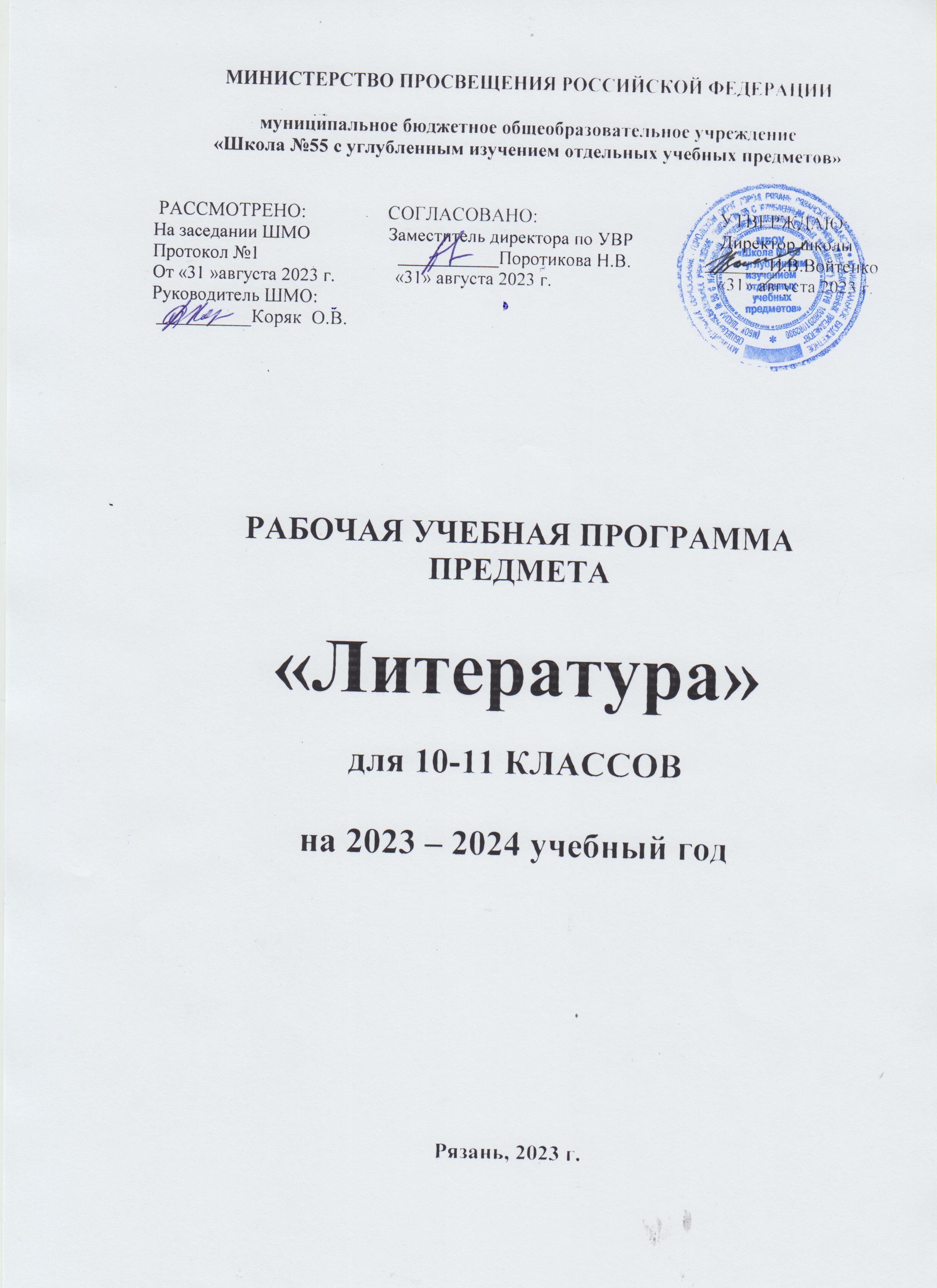 СОДЕРЖАНИЕФедеральная рабочая программа по учебному предмету «Литература» (предметная область «Русский язык и литература») (далее соответственно – программа по литературе, литература) включает пояснительную записку, содержание    обучения,     планируемые     результаты     освоения     программы по литературе, тематическое планирование.ПОЯСНИТЕЛЬНАЯ ЗАПИСКАПрограмма по литературе разработана с целью оказания методической помощи учителю литературы в создании рабочей программы по учебному предмету, ориентированной на современные тенденции в образовании и активные методики обучения, и подлежит непосредственному применению при реализации обязательной части ООП СОО.Программа по литературе позволит учителю:реализовать в процессе преподавания литературы современные подходы к формированию личностных, метапредметных и предметных результатов обучения, сформулированных во ФГОС СОО;определить      обязательную      (инвариантную)       часть       содержания по литературе; определить и структурировать планируемые результаты обучения и содержание учебного предмета по годам обучения в соответствии со ФГОС СОО, федеральной рабочей программой воспитания.Личностные и метапредметные результаты в программе по литературе представлены с учётом особенностей преподавания учебного предмета на уровне среднего общего образования, планируемые предметные результаты распределены по годам обучения.Литература способствует формированию духовного облика и нравственных ориентиров     молодого     поколения,     так     как     занимает     ведущее     место в эмоциональном, интеллектуальном и эстетическом развитии обучающихся, в становлении основ их миропонимания и национального самосознания. Особенности литературы как учебного предмета связаны с тем, что литературные произведения являются феноменом культуры: в них заключено эстетическое освоение мира,   а богатство и   многообразие человеческого бытия   выражено в художественных образах, которые содержат в себе потенциал воздействия на читателей и приобщают их к нравственно-эстетическим ценностям, как национальным, так и общечеловеческим.Основу содержания литературного образования в 10–11 классах составляют чтение и изучение выдающихся произведений отечественной и зарубежной литературы второй половины ХIХ – начала ХХI века с целью формирования целостного восприятия и понимания художественного произведения, умения его анализировать и интерпретировать в соответствии с возрастными особенностями обучающихся, их литературным развитием, жизненным и читательским опытом.Литературное образование на уровне среднего общего образования преемственно с учебным предметом «Литература» на уровне основного общего образования, происходит углубление межпредметных связей с русским языком и учебными предметами предметной области «Общественно-научные предметы», что способствует развитию речи, историзма мышления, формированию художественного вкуса и эстетического отношения к окружающему миру.В федеральной рабочей программе по литературе учтены все этапы российского историко-литературного процесса второй половины ХIХ – начала ХХI века, представлены разделы, включающие произведения литератур народов России и зарубежной литературы.Основные виды деятельности обучающихся перечислены при изучении каждой монографической или обзорной темы и направлены на достижение планируемых результатов обучения литературе.Цели изучения литературы на уровне среднего общего образования состоят в:сформированности чувства причастности к отечественным культурным традициям, лежащим в основе исторической преемственности поколений, и уважительного отношения к другим культурам;развитии ценностно-смысловой сферы личности на основе высоких этических идеалов;осознании ценностного отношения к литературе как неотъемлемой части культуры и взаимосвязей между языковым, литературным, интеллектуальным, духовно-нравственным развитием личности.Реализация этих целей связана с развитием читательских качеств и устойчивого интереса к чтению как средству приобщения к российскому литературному наследию и сокровищам отечественной и зарубежной культуры, базируется на знании   содержания   произведений,   осмыслении   поставленных в литературе проблем, понимании коммуникативно-эстетических возможностей языка художественных текстов и способствует совершенствованию устной и письменной речи обучающихся на примере лучших литературных образцов.Достижение целей изучения литературы возможно при комплексном решении учебных и воспитательных задач, стоящих на уровне среднего общего образования и сформулированных в ФГОС СОО.Задачи, связанные с формированием чувства причастности к отечественным традициям и осознанием исторической преемственности поколений, включением в языковое пространство русской культуры, воспитанием ценностного отношения к литературе как неотъемлемой части культуры, состоят в приобщении обучающихся к лучшим образцам русской и зарубежной литературы второй половины ХIХ – начала ХХI века, воспитании уважения к отечественной классической литературе как социокультурному и эстетическому феномену, освоении в ходе изучения литературы духовного опыта человечества, этико- нравственных, философско-мировоззренческих, социально-бытовых, культурных традиций и ценностей.Задачи, связанные с формированием устойчивого интереса к чтению как средству познания отечественной и других культур, уважительного отношения к ним, приобщением к российскому литературному наследию и через него – к традиционным ценностям и сокровищам отечественной и мировой культуры, ориентированы на воспитание и развитие потребности в чтении художественных произведений, знание содержания и осмысление ключевых проблем произведений русской, мировой классической и современной литературы, в том числе литератур народов России, а также на формирование потребности в досуговом чтении и умение составлять программы собственной читательской деятельности, участвовать во внеурочных мероприятиях, содействующих повышению интереса к литературе, чтению, образованию, книжной культуре.Задачи, связанные с воспитанием читательских качеств и овладением современными читательскими практиками, культурой восприятия и понимания литературных текстов, самостоятельного истолкования прочитанного, направлены на развитие умений анализа и интерпретации литературного произведения как художественного целого с учётом историко-литературной обусловленности, культурного контекста и связей с современностью с использованием теоретико- литературных знаний и представления об историко-литературном процессе. Кроме того, эти задачи связаны с развитием представления о специфике литературы как вида искусства и умением сопоставлять произведения русской и мировой литературы и сравнивать их с художественными интерпретациями в других видах искусств, с выявлением взаимообусловленности элементов формы и содержания литературного произведения, а также образов, тем, идей, проблем, способствующих осмыслению художественной картины жизни, созданной автором в литературном произведении, и авторской позиции.Задачи, связанные с осознанием обучающимися коммуникативно- эстетических возможностей языка и реализацией их в учебной деятельности и в     дальнейшей     жизни,      направлены      на      расширение      представлений об изобразительно-выразительных возможностях русского языка в литературных текстах, овладение разными способами информационной переработки текстов с   использованием    важнейших    литературных    ресурсов,    в    том    числе в информационно-телекоммуникационной сети «Интернет» (далее – Интернет).В соответствии с ФГОС СОО литература является обязательным предметом на данном уровне образования. Общее число часов, рекомендованных для изучения литературы, – 204 часа: в 10 классе – 102 часа (3 часа в неделю), в 11 классе – 102 часа (3 часа в неделю).СОДЕРЖАНИЕ ОБУЧЕНИЯКЛАССЛитература второй половины XIX векаА.Н. Островский. Драма «Гроза». И.А. Гончаров. Роман «Обломов». И.С. Тургенев. Роман «Отцы и дети».Ф.И.	Тютчев.	Стихотворения	(не	менее	трёх	по	выбору).	Например,«Silentium!», «Не то, что мните вы, природа...», «Умом Россию не понять…»,«О, как убийственно мы любим...», «Нам не дано предугадать…», «К. Б.» («Я встретил вас – и всё былое...») и другие.Н.А.	Некрасов.	Стихотворения	(не менее трёх по выбору).	Например,«Тройка», «Я не люблю иронии твоей...», «Вчерашний день, часу в шестом…»,«Мы с тобой бестолковые люди...», «Поэт и Гражданин», «Элегия» («Пускай нам говорит изменчивая мода...») и другие.Поэма «Кому на Руси жить хорошо».А.А. Фет. Стихотворения (не менее трёх по выбору). Например, «Одним толчком согнать ладью живую…», «Ещё майская ночь», «Вечер», «Это утро, радость эта…», «Шёпот, робкое дыханье…», «Сияла ночь. Луной был полон сад. Лежали…» и другие.М.Е. Салтыков-Щедрин. Роман-хроника «История одного города» (не менее двух глав по выбору). Например, главы «О корени происхождения глуповцев»,«Опись градоначальникам», «Органчик», «Подтверждение покаяния» и другие.Ф.М. Достоевский. Роман «Преступление и наказание». Л.Н. Толстой. Роман-эпопея «Война и мир».Н.С. Лесков. Рассказы и повести (не менее одного произведения по выбору).Например, «Очарованный странник», «Однодум» и другие.А.П. Чехов. Рассказы (не менее трёх по выбору). Например, «Студент»,«Ионыч», «Дама с собачкой», «Человек в футляре» и другие.Комедия «Вишнёвый сад».Литературная критика второй половины XIX векаСтатьи H.А. Добролюбова «Луч света в тёмном царстве», «Что такое обломовщина?», Д. И. Писарева «Базаров» и других (не менее двух статей по выбору в соответствии с изучаемым художественным произведением).Литература народов РоссииСтихотворения (не менее одного   по   выбору).   Например,   Г.   Тукая, К. Хетагурова и других.Зарубежная литератураЗарубежная проза второй половины XIX века (не менее одного произведения по выбору). Например, произведения Ч. Диккенса «Дэвид Копперфилд», «Большие надежды»; Г. Флобера «Мадам Бовари» и другие.Зарубежная поэзия второй половины XIX века (не менее двух стихотворений одного из поэтов по выбору). Например, стихотворения А. Рембо, Ш. Бодлера и другие.Зарубежная драматургия второй половины XIX века (не менее одного произведения по выбору). Например, пьесы Г. Гауптмана «Перед восходом солнца», Г. Ибсена «Кукольный дом» и другие.КЛАССЛитература конца XIX – начала ХХ векаА.И. Куприн. Рассказы и повести (одно произведение по выбору). Например,«Гранатовый браслет», «Олеся» и другие.Л.Н. Андреев. Рассказы и повести (одно произведение по выбору). Например,«Иуда Искариот», «Большой шлем» и другие.М. Горький. Рассказы (один по выбору).  Например,  «Старуха Изергиль»,«Макар Чудра», «Коновалов» и другие.Пьеса «На дне».Стихотворения поэтов Серебряного века (не менее двух стихотворений одного поэта по выбору). Например, стихотворения К.Д. Бальмонта, М.А. Волошина, Н.С. Гумилёва и другие.Литература ХХ векаИ.А. Бунин. Рассказы (два по выбору). Например, «Антоновские яблоки»,«Чистый понедельник», «Господин из Сан-Франциско» и другие.А.А.	Блок.	Стихотворения	(не	менее	трёх	по	выбору).	Например,«Незнакомка», «Россия», «Ночь, улица, фонарь, аптека…», «Река раскинулась. Течёт, грустит лениво…» (из цикла «На поле Куликовом»), «На железной дороге»,«О доблестях, о подвигах, о славе...», «О, весна, без конца и без краю…», «О, я хочу безумно жить…» и другие.Поэма «Двенадцать».В.В. Маяковский. Стихотворения (не менее трёх по выбору). Например, «А вы могли	бы?»,	«Нате!»,	«Послушайте!»,	«Лиличка!»,	«Юбилейное»,«Прозаседавшиеся», «Письмо Татьяне Яковлевой» и другие.Поэма «Облако в штанах».С.А. Есенин. Стихотворения (не менее трёх по выбору). Например,«Гой ты, Русь, моя родная...», «Письмо матери», «Собаке Качалова», «Спит ковыль. Равнина дорогая…», «Шаганэ   ты   моя,   Шаганэ…»,   «Не   жалею,   не   зову, не плачу…», «Я последний поэт деревни…», «Русь Советская», «Низкий дом с голубыми ставнями...» и другие.О.Э. Мандельштам. Стихотворения (не менее трёх по выбору). Например,«Бессонница. Гомер. Тугие паруса…», «За гремучую доблесть грядущих веков…»,«Ленинград», «Мы живём, под собою не чуя страны…» и другие.М.И. Цветаева. Стихотворения (не менее трёх по выбору). Например, «Моим стихам, написанным так рано…», «Кто создан из камня, кто создан из глины…»,«Идёшь, на меня похожий…», «Мне нравится, что вы больны не мной…», «Тоска по родине! Давно…», «Книги в красном переплёте», «Бабушке», «Красною кистью…» (из цикла «Стихи о Москве») и другие.А.А. Ахматова. Стихотворения (не менее трёх по выбору). Например, «Песня последней встречи», «Сжала руки под тёмной вуалью…», «Смуглый отрок бродил по аллеям…», «Мне голос был. Он звал утешно…», «Не с теми я, кто бросил землю...», «Мужество», «Приморский сонет», «Родная земля» и другие.Поэма «Реквием».Н.А. Островский. Роман «Как закалялась сталь» (избранные главы). М.А. Шолохов. Роман-эпопея «Тихий Дон» (избранные главы).М.А. Булгаков. Романы «Белая гвардия», «Мастер и Маргарита» (один роман по выбору).А.П. Платонов. Рассказы и повести (одно произведение по выбору). Например,«В прекрасном и яростном мире», «Котлован», «Возвращение» и другие.А.Т. Твардовский. Стихотворения (не менее трёх по выбору). Например, «Вся суть в одном-единственном завете…», «Памяти матери» («В краю, куда их вывезли гуртом…»), «Я знаю, никакой моей вины…», «Дробится рваный цоколь монумента...» и другие.Проза о Великой Отечественной войне (по одному произведению не менее чем двух писателей по выбору). Например, В.П. Астафьев «Пастух и пастушка»; Ю.В. Бондарев «Горячий снег»; В.В. Быков «Обелиск», «Сотников», «Альпийская баллада»; Б.Л. Васильев «А зори здесь тихие», «В списках не значился», «Завтра была война»; К.Д. Воробьёв «Убиты под Москвой», «Это мы, Господи!»; В.Л. Кондратьев «Сашка»; В.П. Некрасов «В окопах Сталинграда»; Е.И. Носов«Красное вино победы», «Шопен, соната номер два»; С.С. Смирнов «Брестская крепость» и другие.А.А. Фадеев «Молодая гвардия».В.О. Богомолов «В августе сорок четвёртого».Поэзия о Великой Отечественной войне. Стихотворения (по одному стихотворению не менее чем двух поэтов по выбору). Например, Ю.В. Друниной, М.В.   Исаковского,   Ю.Д.   Левитанского,   С.С.   Орлова,   Д.С.    Самойлова, К.М. Симонова, Б.А. Слуцкого и других.Драматургия о Великой Отечественной войне. Пьесы (одно произведение по выбору). Например, В.С. Розов «Вечно живые» и другие.Б.Л. Пастернак. Стихотворения (не менее трёх по выбору). Например,«Февраль. Достать чернил и плакать!..», «Определение поэзии», «Во всём мне хочется дойти…», «Снег идёт», «Любить иных – тяжёлый крест...», «Быть знаменитым некрасиво…», «Ночь», «Гамлет», «Зимняя ночь» и другие.А.И.	Солженицын.	Произведения	«Один	день	Ивана	Денисовича»,«Архипелаг ГУЛАГ» (фрагменты книги по выбору, например, глава «Поэзия под плитой, правда под камнем»).В.М. Шукшин. Рассказы (не менее двух по выбору). Например, «Срезал»,«Обида», «Микроскоп», «Мастер», «Крепкий мужик», «Сапожки» и другие.В.Г.	Распутин.	Рассказы	и	повести	(не	менее	одного	произведения по выбору). Например, «Живи и помни», «Прощание с Матёрой» и другие.Н.М. Рубцов. Стихотворения (не менее трёх по выбору). Например, «Звезда полей», «Тихая моя родина!..», «В горнице моей светло…», «Привет, Россия…»,«Русский огонёк», «Я буду скакать по холмам задремавшей отчизны...» и другие. И.А. Бродский. Стихотворения (не менее трёх по выбору). Например, «На смертьЖукова»,	«Осенний	крик	ястреба»,	«Пилигримы»,		«Стансы»	(«Ни		страны, ни	погоста…»),	«На		столетие	Анны Ахматовой»,	«Рождественский	романс»,«Я входил вместо дикого зверя в клетку…» и другие.Проза второй половины XX – начала XXI векаРассказы, повести, романы (по одному произведению не менее чем трёх прозаиков по выбору). Например, Ф.А. Абрамов («Братья и сёстры» (фрагменты из романа), повесть «Пелагея» и другие); Ч.Т. Айтматов (повести «Пегий пёс, бегущий   краем   моря»,   «Белый   пароход»   и    другие);    В.И.    Белов (рассказы «На родине», «За тремя волоками», «Бобришный угор» и другие); Г.Н. Владимов («Верный Руслан»); Ф.А. Искандер (роман в рассказах «Сандро из Чегема» (фрагменты), философская сказка «Кролики и удавы» и другие); Ю.П. Казаков (рассказы «Северный дневник», «Поморка», «Во сне ты горько плакал» и другие); В.О. Пелевин (роман «Жизнь насекомых» и   другие); Захар Прилепин (рассказ «Белый квадрат» и другие); А.Н. и Б.Н. Стругацкие (повесть «Пикник на обочине» и другие); Ю.В. Трифонов (повести «Обмен»,«Другая жизнь», «Дом на набережной» и другие); В.Т. Шаламов («Колымские рассказы», например, «Одиночный замер», «Инжектор», «За письмом» и другие) и другие.Поэзия второй половины XX – начала XXI векаСтихотворения по   одному   произведению   не   менее   чем   двух   поэтов по выбору). Например, Б.А. Ахмадулиной, А.А. Вознесенского, В.С. Высоцкого, Е.А.   Евтушенко,   Н.А.   Заболоцкого,   Т.Ю.   Кибирова,    Ю.П.    Кузнецова, А.С. Кушнера, Л.Н. Мартынова, Б.Ш.   Окуджавы,   Р.И.   Рождественского, А.А. Тарковского, О.Г. Чухонцева и других.Драматургия второй половины ХХ – начала XXI векаПьесы (произведение одного из драматургов по   выбору).   Например, А.Н.   Арбузов   «Иркутская   история»;   А.В.    Вампилов    «Старший    сын»; К.В. Драгунская «Рыжая пьеса» и другие.Литература народов РоссииРассказы, повести, стихотворения (не менее одного произведения по выбору). Например, рассказ Ю. Рытхэу «Хранитель огня»; повесть Ю. Шесталова «Синий ветер каслания» и другие; стихотворения Г. Айги, Р. Гамзатова, М. Джалиля, М. Карима, Д. Кугультинова, К. Кулиева и других.Зарубежная литератураЗарубежная проза XX века (не менее одного произведения по выбору). Например, произведения Р. Брэдбери «451 градус по Фаренгейту»; А. Камю«Посторонний»; Ф. Кафки «Превращение»; Дж. Оруэлла «1984»; Э.М. Ремарка«На	западном	фронте	без	перемен»,	«Три	товарища»;	Дж.	Сэлинджера«Над пропастью во ржи»; Г. Уэллса «Машина времени»; О. Хаксли «О дивный новый мир»; Э. Хемингуэя «Старик и море» и других.Зарубежная поэзия XX века (не менее двух стихотворений одного из поэтов по выбору). Например, стихотворения Г. Аполлинера, Т.С. Элиота и другие.Зарубежная драматургия XX века (не менее одного произведения по выбору). Например, пьесы Б. Брехта «Мамаша Кураж и её дети»; М. Метерлинка «Синяя птица»; О. Уайльда «Идеальный муж»; Т. Уильямса «Трамвай «Желание»; Б. Шоу«Пигмалион» и других.ПЛАНИРУЕМЫЕ РЕЗУЛЬТАТЫ ОСВОЕНИЯ ПРОГРАММЫПО ЛИТЕРАТУРЕ (БАЗОВЫЙ УРОВЕНЬ) НА УРОВНЕ СРЕДНЕГО ОБЩЕГО ОБРАЗОВАНИЯЛИЧНОСТНЫЕ РЕЗУЛЬТАТЫЛичностные результаты освоения программы по литературе на уровне среднего общего образования достигаются в единстве учебной и воспитательной деятельности в соответствии с традиционными российскими социокультурными и духовно-нравственными ценностями, принятыми в обществе правилами и нормами поведения и способствуют процессам самопознания, самовоспитания и саморазвития, формирования внутренней позиции личности, патриотизма, гражданственности, уважения к памяти защитников Отечества и подвигам Героев Отечества, закону и правопорядку, человеку труда и старшему поколению, взаимного уважения, бережного отношения к культурному наследию и традициям многонационального народа Российской Федерации, природе и окружающей среде.В результате изучения литературы на уровне среднего общего образования у обучающегося будут сформированы следующие личностные результаты:гражданского воспитания:сформированность гражданской позиции обучающегося как активного и ответственного члена российского общества;осознание своих конституционных прав и обязанностей, уважение закона и правопорядка;принятие традиционных национальных, общечеловеческих гуманистических, демократических, семейных ценностей, в том числе в сопоставлении с жизненными ситуациями, изображёнными в литературных произведениях;готовность противостоять идеологии экстремизма, национализма, ксенофобии, дискриминации по социальным, религиозным, расовым, национальным признакам;готовность вести совместную деятельность, в том числе в рамках школьного литературного образования, в интересах гражданского общества,   участвовать в самоуправлении в образовательной организации;умение взаимодействовать с социальными институтами в соответствии с их функциями и назначением;готовность к гуманитарной деятельности;патриотического воспитания:осознание российской гражданской идентичности в поликультурном и многоконфессиональном обществе, проявление интереса к познанию родного языка, истории, культуры Российской Федерации, своего края, народов Россиив контексте изучения произведений русской и зарубежной литературы, а также литератур народов России;ценностное отношение к государственным символам, историческому и природному наследию, памятникам, традициям народов России, внимание к их воплощению в литературе, а также достижениям России в науке, искусстве, спорте, технологиях, труде, отражённым в художественных произведениях;идейная убеждённость, готовность к служению и защите Отечества, ответственность   за   его   судьбу,    в   том    числе   воспитанные   на   примерах из литературы.духовно-нравственного воспитания:осознание духовных ценностей российского народа; сформированность нравственного сознания, этического поведения;способность     оценивать     ситуацию,     в     том     числе     представленную в литературном произведении, и принимать осознанные решения, ориентируясь на морально-нравственные нормы и ценности, характеризуя поведение и поступки персонажей художественной литературы;осознание личного вклада в построение устойчивого будущего; ответственное отношение к своим родителям, созданию семьи на основеосознанного     принятия     ценностей      семейной      жизни,      в     соответствии с традициями народов России, в том числе с опорой на литературные произведения;эстетического воспитания:эстетическое отношение к миру, включая эстетику быта, научного и технического творчества, спорта, труда, общественных отношений;способность воспринимать различные виды искусства, традиции и творчество своего и других народов, ощущать эмоциональное воздействие искусства, в том числе литературы;убеждённость в значимости для личности и общества отечественного и мирового искусства, этнических культурных традиций и устного народного творчества;готовность к самовыражению в разных видах искусства, стремление проявлять качества творческой личности, в том числе при выполнении творческих работ по литературе;физического воспитания, формирования культуры здоровья и эмоционального благополучия:сформированность здорового и безопасного образа жизни, ответственного отношения к своему здоровью;потребность в физическом совершенствовании, занятиях спортивно- оздоровительной деятельностью;активное неприятие вредных привычек и иных форм причинения вреда физическому и психическому здоровью, в том числе с адекватной оценкой поведения и поступков литературных героев;трудового воспитания:готовность к труду, осознание ценности мастерства, трудолюбие, в том числе при чтении произведений о труде и тружениках, а также на основе знакомствас профессиональной деятельностью героев отдельных литературных произведений;готовность к активной деятельности технологической и социальной направленности, способность инициировать, планировать и самостоятельно выполнять такую деятельность в процессе литературного образования;интерес   к    различным    сферам    профессиональной    деятельности, умение совершать осознанный выбор будущей профессии и реализовывать собственные жизненные планы, в том числе ориентируясь на поступки литературных героев;готовность и способность к образованию и самообразованию, к продуктивной читательской деятельности на протяжении всей жизни;экологического воспитания:сформированность экологической культуры, понимание влияния социально- экономических процессов на состояние природной и социальной среды, осознание глобального характера экологических проблем, представленных в художественной литературе;планирование и осуществление действий в окружающей среде на основе знания целей устойчивого развития человечества, с учётом осмысления опыта литературных героев;активное неприятие действий, приносящих вред окружающей среде, в том числе показанных в литературных произведениях; умение прогнозировать неблагоприятные экологические последствия предпринимаемых действий, предотвращать их;расширение опыта деятельности экологической направленности, в том числе представленной в произведениях русской, зарубежной литературы и литератур народов России;ценности научного познания:сформированность мировоззрения, соответствующего современному уровню развития науки и общественной практики, основанного на диалоге культур, способствующего осознанию своего места в поликультурном мире;совершенствование языковой и читательской культуры как средства взаимодействия между людьми и познания мира с опорой на изученные и самостоятельно прочитанные литературные произведения;осознание ценности научной деятельности, готовность осуществлять проектную исследовательскую деятельность индивидуально и в группе, в том числе на литературные темы.В процессе достижения личностных результатов освоения обучающимися программы среднего общего образования, в том числе литературного образования,у обучающихся совершенствуется эмоциональный интеллект, предполагающий сформированность:самосознания, включающего способность понимать своё эмоциональное состояние, видеть направления развития собственной эмоциональной сферы, быть уверенным в себе;саморегулирования, включающего самоконтроль, умение принимать ответственность за своё поведение, способность адаптироваться к эмоциональным изменениям и проявлять гибкость, быть открытым новому;внутренней мотивации, включающей стремление к достижению цели и успеху, оптимизм, инициативность, умение действовать, исходя из своих возможностей;эмпатии, включающей способность понимать эмоциональное состояние других,    учитывать    его    при    осуществлении    коммуникации,    способность к сочувствию и сопереживанию;социальных навыков, включающих способность   выстраивать   отношения с другими людьми, заботиться, проявлять интерес и разрешать конфликты, учитывая собственный читательский опыт.МЕТАПРЕДМЕТНЫЕ РЕЗУЛЬТАТЫВ результате изучения литературы на уровне среднего общего образования у обучающегося будут сформированы познавательные универсальные учебные действия, коммуникативные универсальные учебные действия, регулятивные универсальные учебные действия, совместная деятельность.Познавательные универсальные учебные действияБазовые логические действия:самостоятельно формулировать и актуализировать проблему, заложенную в художественном произведении, рассматривать её всесторонне;устанавливать существенный признак или основания для сравнения литературных героев, художественных произведений и их фрагментов, классификации и обобщения литературных фактов;определять цели деятельности, задавать параметры и критерии их достижения; выявлять закономерности и противоречия в рассматриваемых явлениях, том числе при изучении литературных произведений, направлений, фактов историко-литературного процесса;разрабатывать план решения проблемы с учётом анализа имеющихся материальных и нематериальных ресурсов;вносить коррективы в деятельность, оценивать соответствие результатов целям, оценивать риски последствий деятельности;координировать и выполнять работу в условиях реального, виртуального и комбинированного взаимодействия, в том числе при выполнении проектов по литературе;развивать креативное мышление при решении жизненных проблем с опорой на собственный читательский опыт.Базовые исследовательские действия:владеть навыками учебно-исследовательской и   проектной   деятельности на основе литературного материала, навыками разрешения проблем с опорой на       художественные       произведения;       способностью       и       готовностью к самостоятельному поиску методов решения практических задач, применению различных методов познания;овладение видами деятельности для получения нового знания по литературе, его интерпретации, преобразованию и применению в различных учебных ситуациях, в том числе при создании учебных и социальных проектов;формирование научного типа мышления, владение научной терминологией, ключевыми понятиями и методами современного литературоведения;ставить и формулировать собственные задачи в образовательной деятельности и жизненных ситуациях с учётом собственного читательского опыта;выявлять    причинно-следственные    связи    и    актуализировать    задачу при изучении литературных явлений и процессов, выдвигать гипотезу её решения, находить аргументы для доказательства своих утверждений, задавать параметры и критерии решения;анализировать полученные в ходе решения задачи результаты, критически оценивать их достоверность, прогнозировать изменение в новых условиях;давать оценку новым ситуациям, оценивать приобретённый опыт, в том числе читательский;осуществлять целенаправленный поиск переноса средств и способов действия в профессиональную среду;уметь переносить знания, в том числе полученные в результате чтения и изучения литературных произведений, в познавательную и практическую области жизнедеятельности;уметь интегрировать знания из разных предметных областей;выдвигать новые идеи, предлагать оригинальные подходы и решения; ставить проблемы и задачи, допускающие альтернативные решения.Работа с информацией:владеть   навыками    получения    литературной    и    другой    информации из источников разных типов, самостоятельно осуществлять поиск, анализ, систематизацию и интерпретацию информации различных видов и форм представления при изучении той или иной темы по литературе;создавать тексты в различных форматах и жанрах (сочинение, эссе, доклад, реферат, аннотация и другие) с учётом назначения информации и целевой аудитории, выбирая оптимальную форму представления и визуализации;оценивать достоверность, легитимность литературной и другой информации, её соответствие правовым и морально-этическим нормам;использовать средства информационных и коммуникационных технологий в решении когнитивных, коммуникативных и организационных задач с соблюдением требований эргономики, техники безопасности, гигиены, ресурсосбережения, правовых и этических норм, норм информационной безопасности;владеть навыками распознавания и защиты литературной и другой информации, информационной безопасности личности.Коммуникативные универсальные учебные действияосуществлять коммуникации во всех сферах жизни, в том числе на уроке литературы и во внеурочной деятельности по предмету;распознавать невербальные средства общения, понимать значение социальных знаков, распознавать предпосылки конфликтных ситуаций и смягчать конфликты, опираясь на примеры из литературных произведений;владеть различными способами общения и взаимодействия в парной и групповой работе на уроках литературы; аргументированно вести диалог, уметь смягчать конфликтные ситуации;развёрнуто и логично излагать в процессе анализа литературного произведения свою точку зрения с использованием языковых средств.Регулятивные универсальные учебные действияСамоорганизация:самостоятельно осуществлять познавательную деятельность, выявлять проблемы, ставить и формулировать собственные задачи в образовательной деятельности, включая изучение литературных произведений, и жизненных ситуациях;самостоятельно составлять план решения проблемы при изучении литературы с учётом имеющихся ресурсов, читательского опыта, собственных возможностей и предпочтений;давать     оценку     новым     ситуациям,     в     том     числе     изображённым в художественной литературе;расширять рамки учебного предмета на основе личных предпочтений с опорой на читательский опыт;делать осознанный выбор, аргументировать его, брать ответственность за решение;оценивать приобретённый опыт с учётом литературных знаний; способствовать формированию и проявлению широкой эрудиции в разныхобластях знаний, в том числе в вопросах литературы, постоянно повышать свой образовательный и культурный уровень.Самоконтроль, эмоциональный интеллект:давать оценку новым ситуациям, вносить коррективы в деятельность, оценивать соответствие результатов целям;владеть навыками познавательной рефлексии как осознания совершаемых действий и мыслительных процессов, их результатов и оснований; использовать приёмы рефлексии;для оценки ситуации, выбора верного решения, опираясь на примеры из художественных произведений;уметь оценивать риски и своевременно принимать решения по их снижению; принимать себя, понимая свои недостатки и достоинства;принимать мотивы и аргументы других при анализе результатов деятельности, в том числе в процессе чтения художественной литературы и обсуждения литературных героев и проблем, поставленных в художественных произведениях; признавать	своё	право	и	право	других	на	ошибки	в	дискуссияхна литературные темы;развивать способность понимать мир с позиции другого человека, используя знания по литературе.Совместная деятельностьпонимать и использовать преимущества командной и индивидуальной работы на уроке и во внеурочной деятельности по литературе;выбирать тематику и методы совместных действий с учётом общих интересов и возможностей каждого члена коллектива;принимать цели совместной деятельности, организовывать и координировать действия по её достижению: составлять план действий, распределять роли с учётом мнений участников, обсуждать результаты совместной работы на уроках литературы и во внеурочной деятельности по предмету;оценивать качество своего вклада и каждого участника команды в общий результат по разработанным критериям;предлагать новые проекты, в том числе литературные, оценивать идеи с позиции новизны, оригинальности, практической значимости;осуществлять позитивное стратегическое поведение в различных ситуациях, проявлять творчество и воображение, быть инициативным.ПРЕДМЕТНЫЕ РЕЗУЛЬТАТЫПредметные результаты освоения программы по литературе на уровне среднего общего образования должны обеспечивать:осознание причастности к отечественным традициям и исторической преемственности поколений; включение в культурно-языковое пространство русской и   мировой   культуры,   сформированность   ценностного   отношения к литературе как неотъемлемой части культуры;осознание взаимосвязи между языковым, литературным, интеллектуальным, духовно-нравственным развитием личности;сформированность устойчивого интереса к чтению как средству познания отечественной и других культур; приобщение к отечественному литературномунаследию и через него – к традиционным ценностям и сокровищам мировой культуры;знание содержания, понимание ключевых проблем и осознание историко- культурного и нравственно-ценностного взаимовлияния произведений русской, зарубежной классической и современной литературы, в том числе литературы народов России: пьеса А.Н. Островского «Гроза»; роман И.А. Гончарова«Обломов»; роман И.С. Тургенева «Отцы и дети»; стихотворения Ф.И. Тютчева, А.А. Фета, стихотворения и поэма «Кому на Руси жить хорошо» Н.А. Некрасова; роман М.Е. Салтыкова-Щедрина «История одного города» (избранные главы); роман Ф.М. Достоевского «Преступление и наказание»; роман Л.Н. Толстого«Война и мир»; одно произведение Н.С. Лескова; рассказы и пьеса «Вишнёвый сад» А.П. Чехова; рассказы и пьеса «На дне» М. Горького; рассказы И.А. Бунина и А.И. Куприна; стихотворения и поэма «Двенадцать» А.А. Блока; стихотворения и поэма «Облако в штанах» В.В. Маяковского; стихотворения С.А. Есенина, О.Э. Мандельштама, М. И.   Цветаевой; стихотворения и поэма «Реквием» А.А. Ахматовой; роман Н.А. Островского «Как закалялась сталь» (избранные главы); роман М.А. Шолохова «Тихий   Дон»   (избранные   главы);   роман М.А. Булгакова «Мастер и Маргарита» (или «Белая гвардия»); роман А.А. Фадеева«Молодая гвардия»; роман В.О. Богомолова «В августе сорок четвертого», одно произведение А.П. Платонова; стихотворения А.Т. Твардовского, Б.Л. Пастернака, повесть А.И. Солженицына «Один день Ивана Денисовича»; произведения литературы второй половины XX – XXI века: не менее двух прозаиков по выбору (в том числе Ф.А. Абрамова, В.П. Астафьева, А.Г. Битова, Ю.В. Бондарева, Б.Л. Васильева, К.Д. Воробьёва, Ф.А. Искандера, В.Л. Кондратьева, В.Г. Распутина, В.М. Шукшина и других); не менее двух поэтов по выбору (в том числе И.А. Бродского,   А.А.   Вознесенского,   В.С.   Высоцкого,   Е.А.   Евтушенко, Н.А. Заболоцкого, А.С. Кушнера, Б.Ш. Окуджавы, Р.И.   Рождественского, Н.М. Рубцова и другие); пьеса одного из драматургов по выбору (в том числе А.Н. Арбузова, А.В. Вампилова, В.С. Розова и других); не менее двух произведений зарубежной литературы (в том числе романы и повести Ч. Диккенса, Г. Флобера, Дж. Оруэлла, Э. М. Ремарка, Э. Хемингуэя, Дж. Сэлинджера, Р. Брэдбери; стихотворения А. Рембо, Ш. Бодлера; пьесы Г. Ибсена, Б. Шоу и другие); не менее одного произведения из литератур народов России (в том числе произведения Г. Айги, Р. Гамзатова, М. Джалиля, М. Карима, Д. Кугультинова, К. Кулиева, Ю. Рытхэу, Г. Тукая, К. Хетагурова, Ю. Шесталова и других);сформированность умений определять и учитывать историко-культурный контекст и контекст творчества писателя в процессе анализа художественных произведений, выявлять их связь с современностью;способность выявлять в произведениях художественной литературы образы, темы, идеи, проблемы и выражать своё отношение к ним в развёрнутых аргументированных    устных    и     письменных     высказываниях,     участвовать в дискуссии на литературные темы;осознание    художественной     картины     жизни,    созданной     автором в литературном произведении, в единстве эмоционального личностного восприятия и интеллектуального понимания;сформированность умений выразительно (с учётом индивидуальных особенностей обучающихся) читать, в том числе наизусть, не менее 10 произведений и (или) фрагментов в каждом классе;владение умениями анализа и интерпретации художественных произведений в единстве формы и содержания (с учётом неоднозначности заложенных в нём смыслов и наличия в нём подтекста) с использованием теоретико-литературных терминов и   понятий   (в   дополнение   к   изученным на уровне основного общего образования): конкретно-историческое, общечеловеческое и национальное в творчестве писателя; традиция и новаторство; авторский замысел и его воплощение; художественное время и пространство; миф и литература; историзм, народность; историко-литературный процесс; литературные направления и течения: романтизм, реализм, модернизм (символизм, акмеизм, футуризм), постмодернизм; литературные жанры; трагическое и комическое; психологизм; тематика и проблематика; авторская позиция; фабула; виды тропов и фигуры речи; внутренняя речь; стиль, стилизация; аллюзия, подтекст; символ; системы стихосложения (тоническая, силлабическая, силлабо- тоническая), дольник, верлибр; «вечные темы» и «вечные образы» в литературе; взаимосвязь и взаимовлияние национальных литератур; художественный перевод; литературная критика;умение сопоставлять произведения русской и зарубежной литературы и сравнивать их с художественными интерпретациями в других видах искусств (графика, живопись, театр, кино, музыка и другие);сформированность представлений о литературном произведении как явлении словесного искусства, о языке художественной литературы в его эстетической функции, об изобразительно-выразительных возможностях русского языка в художественной литературе и умение применять их в речевой практике;владение современными читательскими практиками, культурой восприятия и понимания литературных текстов, умениями самостоятельного истолкования прочитанного в устной и письменной форме, информационной переработки текстов в виде аннотаций, докладов, тезисов, конспектов, рефератов, а также написания отзывов и сочинений различных жанров (объём сочинения – не менее 250 слов); владение умением редактировать и совершенствовать собственные письменные высказывания с учётом норм русского литературного языка;умение работать с разными информационными источниками, в том числе в медиапространстве, использовать ресурсы традиционных библиотек и электронных библиотечных систем.К концу обучения в 10 классе предметные результаты освоения программы по литературе должны обеспечивать:осознание причастности к отечественным традициям и исторической преемственности поколений на основе установления связей литературы с фактами социальной жизни, идеологическими течениями и особенностями культурного развития страны в конкретную историческую эпоху (вторая половина XIX века);понимание взаимосвязей между языковым, литературным, интеллектуальным, духовно-нравственным развитием личности в контексте осмысления произведений литературной классики и собственного интеллектуально-нравственного роста;сформированность устойчивого интереса к чтению как средству познания отечественной и других культур, уважительного отношения к ним; осознанное умение внимательно читать, понимать и самостоятельно интерпретировать художественный текст;знание содержания, понимание ключевых проблем и осознание историко- культурного и нравственно-ценностного взаимовлияния произведений русской и зарубежной классической литературы, а также литератур народов России (вторая половина XIX века);сформированность умений определять и учитывать историко-культурный контекст и контекст творчества писателя в процессе анализа художественных текстов, выявлять связь литературных произведений второй половины XIX века со временем написания, с современностью и традицией; умение раскрывать конкретно-историческое и общечеловеческое содержание литературных произведений;способность выявлять в произведениях художественной литературы XIX века образы, темы, идеи, проблемы и выражать своё отношение к ним в развёрнутых аргументированных устных и письменных высказываниях; участвовать в дискуссии на литературные темы; иметь устойчивые навыки устной и письменной речи в процессе чтения и обсуждения лучших образцов отечественной и зарубежной литературы;осмысление    художественной    картины    жизни,    созданной    автором в литературном произведении, в единстве эмоционального личностного восприятия и интеллектуального понимания; умение эмоционально откликаться на прочитанное, выражать личное отношение к нему, передавать читательские впечатления;сформированность умений выразительно (с учётом индивидуальных особенностей обучающихся) читать, в том числе наизусть не менее 10 произведений и (или) фрагментов;овладение умениями анализа и интерпретации художественных произведений в единстве формы и содержания (с учётом неоднозначности заложенных в нём смыслов и наличия в нём подтекста) с использованием теоретико-литературных терминов и понятий (в дополнение к изученнымна уровне основного общего образования): конкретно-историческое, общечеловеческое и национальное в творчестве писателя; традиция и новаторство; авторский замысел и его воплощение; художественное время и пространство; миф и литература; историзм, народность; историко-литературный процесс; литературные направления и течения: романтизм, реализм; литературные жанры; трагическое и комическое; психологизм; тематика и проблематика; авторская позиция; фабула; виды тропов и фигуры речи; внутренняя речь; стиль, стилизация; аллюзия, подтекст; символ; системы стихосложения (тоническая, силлабическая, силлабо-тоническая); «вечные темы» и «вечные образы» в литературе; взаимосвязь и взаимовлияние национальных литератур; художественный перевод; литературная критика;умение сопоставлять произведения русской и зарубежной литературы и сравнивать их с художественными интерпретациями в других видах искусств (графика, живопись, театр, кино, музыка и другие);сформированность представлений о литературном произведении как явлении словесного искусства, о языке художественной литературы в его эстетической функции и об изобразительно-выразительных возможностях русского языка в произведениях художественной литературы и умение применять их в речевой практике; владение умением анализировать единицы различных языковых уровней и выявлять их роль в произведении;овладение современными читательскими практиками, культурой восприятия и понимания литературных текстов, умениями самостоятельного истолкования прочитанного в устной и письменной формах, информационной переработки текстов в виде аннотаций, отзывов, докладов, тезисов, конспектов, рефератов, а также сочинений различных жанров (не менее 250 слов); владение умением редактировать и совершенствовать собственные письменные высказывания с учётом норм русского литературного языка;умение работать с разными информационными источниками, в том числе в медиапространстве, использовать ресурсы традиционных библиотек и электронных библиотечных систем.К концу обучения в 11 классе предметные результаты освоения программы по литературе должны обеспечивать:осознание чувства причастности к отечественным традициям и осознание исторической преемственности поколений; включение в культурно-языковое пространство русской и мировой культуры через умение соотносить художественную литературу конца XIX – начала XXI века с фактами общественной жизни и культуры; раскрывать роль литературы в духовном и культурном развитии общества; воспитание ценностного отношения к литературе как неотъемлемой части культуры;осознание взаимосвязи между языковым, литературным, интеллектуальным, духовно-нравственным развитием личности в контекстеосмысления произведений русской, зарубежной литературы и литератур народов России и собственного интеллектуально-нравственного роста;приобщение к российскому литературному наследию и через него   – к традиционным ценностям и сокровищам отечественной и мировой культуры; понимание роли и места русской литературы в мировом культурном процессе;знание содержания и понимание ключевых проблем произведений русской, зарубежной литературы, литератур народов России (конец XIX – начало XXI века) и современной литературы, их историко-культурного и нравственно- ценностного влияния на формирование национальной и мировой литературы;сформированность умений определять и учитывать историко-культурный контекст и контекст творчества писателя в процессе анализа художественных текстов, выявлять   связь   литературных   произведений   конца   XIX–XXI века со временем написания, с современностью и традицией; выявлять «сквозные темы» и ключевые проблемы русской литературы;способность выявлять в произведениях художественной литературы образы, темы, идеи, проблемы и выражать своё отношение к ним в развёрнутых аргументированных устных и письменных высказываниях; участие в дискуссии на литературные темы; свободное владение устной и письменной речью в процессе чтения и обсуждения лучших образцов отечественной и зарубежной литературы;самостоятельное осмысление художественной картины жизни, созданной автором в литературном произведении, в единстве эмоционального личностного восприятия и интеллектуального понимания;сформированность умений выразительно (с учётом индивидуальных особенностей обучающихся) читать, в том числе наизусть не менее 10 произведений и (или) фрагментов;овладение умениями самостоятельного анализа и интерпретации художественных произведений в единстве формы и содержания (с учётом неоднозначности заложенных в нём смыслов и наличия в нём подтекста) с использованием теоретико-литературных терминов и понятий (в дополнение к изученным на уровне основного общего образования): конкретно-историческое, общечеловеческое и национальное в творчестве писателя; традиция и новаторство; авторский замысел и его воплощение; художественное время и пространство; миф и литература; историзм, народность; историко-литературный процесс; литературные направления и течения: романтизм, реализм, модернизм (символизм, акмеизм, футуризм), постмодернизм; литературные жанры; трагическое и комическое; психологизм; тематика и проблематика; авторская позиция; фабула; виды тропов и фигуры речи; внутренняя речь; стиль, стилизация; аллюзия, подтекст; символ; системы стихосложения (тоническая, силлабическая, силлабо- тоническая), дольник, верлибр; «вечные темы» и «вечные образы» в литературе; взаимосвязь и взаимовлияние национальных литератур; художественный перевод; литературная критика;умение самостоятельно сопоставлять произведения русской и зарубежной литературы и сравнивать их с художественными интерпретациями в других видах искусств (графика, живопись, театр, кино, музыка и другие);сформированность представлений о литературном произведении как явлении словесного искусства, о языке художественной литературы в его эстетической функции и об изобразительно-выразительных возможностях русского языка в произведениях художественной литературы и умение применять их в речевой практике;овладение современными читательскими практиками, культурой восприятия и понимания литературных текстов, умениями самостоятельного истолкования прочитанного в устной и письменной формах, информационной переработки текстов в виде аннотаций, отзывов, докладов, тезисов, конспектов, рефератов, а также сочинений различных жанров (не менее 250 слов); владение умением редактировать и совершенствовать собственные письменные высказывания с учётом норм русского литературного языка;умение самостоятельно работать с разными информационными источниками, в том числе в медиапространстве, оптимально использовать ресурсы традиционных библиотек и электронных библиотечных систем.ТЕМАТИЧЕСКОЕ ПЛАНИРОВАНИЕКЛАСС1 Количество учебных часов на тему может варьироваться на усмотрение учителя, неизменным остаётся общее количество часов на весь год. Восемь резервных уроков предназначены для самостоятельного распределения учителем количества часов на дополнительное включение в тематическое планирование авторов или произведений, а   также на рекомендации по индивидуальному планированию самостоятельного чтения, тематический контроль, консультирование по разработке учебных проектов и подготовке к ЕГЭ по литературе.КЛАСС1 Количество учебных часов на тему может варьироваться на усмотрение учителя, неизменным остаётся общее количество часов на весь год. Пять резервных уроков предназначены для самостоятельного распределения учителем количества часов на дополнительное включение в тематическое планирование авторов или произведений, а также на рекомендации по индивидуальному планированию самостоятельного чтения, тематический контроль, консультирование по разработке учебных проектов и подготовке к ЕГЭ по литературе.№п/пНаименование разделови тем учебного предметаКоличествочасовПрограммное содержаниеОсновные виды деятельностиобучающихсяВведениеВведениеВведениеВведениеВведение1Обзор русской литературы до второй половины XIX века.1Русская литература XIX века в контексте мировой культуры. Основные темы и проблемы русской литературы XIX века. (свобода, духовно-нравственные искания человека, обращение к народу в поисках нравственного идеала, борьба с социальной несправедливостью и угнетением человека)1Россия первой половины XIX в. Литературные направления, формирование реализма как новой ступени познания и художественного освоения мира и человека. Демократизация русской литературы.1Общественно-политическое положение России в середине XIX века. Особенности литературного процесса во второй половине XIX века. Русская критика. Реализм.   Расцвет русского романа Мировое значение русской классической литературы.Итого 4Раздел 1. Литература второй половины XIX векаРаздел 1. Литература второй половины XIX векаРаздел 1. Литература второй половины XIX векаРаздел 1. Литература второй половины XIX века1.1А. Н. Островский.6А. Н. Островский. ДрамаЭмоционально восприниматьДрама «Гроза»Внеклассное чтение А.Н.Островский. Пьесы«Гроза». Основные этапыи выразительно читать (в том числежизни и творчествапо ролям) драматическое произведение,А.Н. Островского. Идейно-выражать личностное отношение к нему.художественное своеобразиеКонспектировать лекцию учителя и статьюдрамы «Гроза».2) Тематика иучебника, составлять их планы и тезисы.проблематика пьесы.Подбирать и обобщать материалыОсобенности сюжета ио драматурге, а также об истории созданиясвоеобразие конфликта.пьесы с использованием справочной3)Город Калинов и еголитературы и интернет-ресурсов.обитатели. 4)Образ Катерины.Осмысливать художественную картину5)Смысл названия и символикажизни, созданную автором, пониматьпьесы. Драма «Гроза»ключевые проблемы и выражать своёв русской критике6) Р.Р. Сочинение по драме   А.Н. Островского «Гроза».отношение к ним. Составлять лексическиеи историко-культурные комментарии,используя словари. Развёрнуто отвечатьна вопросы (устно или письменно,с использованием цитирования)и самостоятельно формулировать вопросык тексту, участвовать в коллективномдиалоге, дискуссии, работать в пареи в группе. Анализировать литературное произведение с учётом его родо-жанровой принадлежности в единстве формыи содержания с использованием теоретико- литературных терминов и понятий.Характеризовать жанр, тематику, проблематику, идеи, сюжет, композицию и особенности конфликта, анализировать ключевые эпизоды с учётом авторской позиции и опорой на литературно-критические статьи. Выявлять особенности системы образов, составлятьхарактеристику персонажей, в том числе сравнительную и групповую. Составлять сопоставительные таблицы. Соотносить принципы изображения действительности в произведении с реалистическим методом. Сопоставлять текст с другими произведениями русской и мировой литературы, интерпретациями в различных видах искусств (графика, живопись, театр, кино, музыка и др.), писать рецензии, отзывы, аннотации. Письменно отвечатьна проблемный вопрос, писать сочинениена литературную тему и редактировать собственные работы. Разрабатыватьиндивидуальный/ коллективный учебный проект. Самостоятельно планировать своё досуговое чтение, используя различные источники, в том числе ресурсы традиционных библиотек и электронныхбиблиотечных систем1.2И. А. Гончаров. Роман«Обломов»171)И. А. Гончаров. Роман«Обломов». Основные этапы жизни и творчества И.А.Гончарова. История создания романа «Обломов». Особенности композиции.2) Образ главного героя.  3) Обломов и Штольц.4)Женские образы в романе«Обломов» и их роль в развитии сюжета.5) Социально-философский смысл роман. Русскаякритика о романе. Понятие«обломовщина»6) Р.Р. Сочинение по роману  И.А.Гончарова «Обломов».7) Контрольная работа по теме «Творчество А.Н Островсного и И.А.Гончарова»Эмоционально восприниматьи выразительно читать литературное произведение, выражать личностное отношение к нему. Конспектировать лекцию учителя и статью учебника,составлять их планы и тезисы. Подбирать и обобщать материалы о писателе, а также об истории создания произведенияс использованием справочной литературы и интернет-ресурсов. Осмысливатьхудожественную картину жизни, созданную автором, понимать ключевые проблемы и выражать своё отношениек ним. Составлять лексические и историко- культурные комментарии, используя словари. Развёрнуто отвечать на вопросы (устно или письменно, с использованием цитирования) и самостоятельно формулировать вопросы к тексту, участвовать в коллективном диалоге,дискуссии, работать в паре и в группе.Анализировать литературное произведение с учётом его родо-жанровойпринадлежности в единстве формыи содержания с использованием теоретико- литературных терминов и понятий.Характеризовать жанр, тематику, проблематику, идеи, сюжет, композицию, анализировать ключевые эпизоды с учётом авторской позиции и опорой на литературно-критические статьи. Выявлять особенности системы образов, составлять характеристику персонажей, в том числе сравнительную и групповую. Составлять сопоставительные таблицы. Соотносить принципы изображения действительности в произведении с реалистическим методом. Сопоставлять текст с другими произведениями русской и мировой литературы, интерпретациями в различных видах искусств (графика, живопись, театр, кино, музыка и др.), писать рецензии, отзывы, аннотации. Письменно отвечатьна проблемный вопрос, писать сочинение на литературную тему и редактировать собственные работы. Разрабатывать индивидуальный/коллективный учебныйпроект. Самостоятельно планировать своёдосуговое чтение, используя различные источники, в том числе ресурсы традиционных библиотек и электронныхбиблиотечных систем1.3И. С. Тургенев. Роман«Отцы и дети»81 И. С. Тургенев. Роман«Отцы и дети». Основные этапы жизни и творчества И.С. Тургенева. Творческая история создания романа«Отцы и дети». 2 Сюжет и проблематика романа. 3 Образ   нигилиста в романе «Отцы и дети», конфликт поколений. 4  Женские образы в романе.5 «Вечные темы» в романе«Отцы и дети». 6 Роль эпилога. 7)  Полемика вокруг романа «Отцы и дети»: Д.И. Писарев, М. Антонович и др.8) Р.Р. Письменный ответ на вопрос проблемного характера по роману И.С. Тургенева «Отцы и дети»Эмоционально восприниматьи выразительно читать литературное произведение, выражать личностное отношение к нему. Конспектировать лекцию учителя и статью учебника,составлять их планы и тезисы. Составлять хронологическую таблицу жизнии творчества писателя. Подбиратьи обобщать материалы о писателе, а также об истории создания произведенияс использованием справочной литературы и интернет-ресурсов. Осмысливатьхудожественную картину жизни, созданную автором, понимать ключевые проблемы и выражать своё отношениек ним. Составлять лексические и историко- культурные комментарии, используя словари. Развёрнуто отвечать на вопросы (устно или письменно, с использованием цитирования) и самостоятельно формулировать вопросы к тексту, участвовать в коллективном диалоге,дискуссии, работать в паре и в группе.Анализировать литературное произведение с учётом его родо-жанровойпринадлежности в единстве формыи содержания с использованием теоретико- литературных терминов и понятий.Характеризовать жанр, тематику, проблематику, идеи, сюжет, композицию, анализировать ключевые эпизоды с учётом авторской позиции и опорой на литературно-критические статьи. Выявлять особенности системы образов, составлять характеристику персонажей, в том числе сравнительную и групповую. Составлять сопоставительные таблицы. Соотносить принципы изображения действительности в произведении с реалистическим методом. Сопоставлять текст с другими произведениями русской и мировой литературы, интерпретациями в различных видах искусств (графика, живопись, театр, кино, музыка и др.), писать рецензии, отзывы, аннотации. Письменно отвечатьна проблемный вопрос, писать сочинение на литературную тему и редактировать собственные работы. Разрабатывать индивидуальный/коллективный учебныйпроект. Самостоятельно планировать своёдосуговое чтение, используя различные источники, в том числе ресурсы традиционных библиотек и электронныхбиблиотечных систем1.4Ф. И. Тютчев. Стихотворения (не менее трёх по выбору)41  Ф. И. Тютчев.Основные этапы жизни и творчества Ф.И. Тютчева. 2  Ф.И. Тютчев – поэт- философ. 3 Тема родной природы в лирике поэта. 4 Любовная лирикаФ.И. Тютчева Стихотворения (не менее трёх по выбору). Например,«Silentium!», «Не то, что мните вы, природа...»,«Умом Россию не понять…»,«О, как убийственно мы любим...», «Нам не дано предугадать…», «К. Б.» («Я встретил вас – и всё былое...») и др.Эмоционально восприниматьи выразительно читать (в том числе наизусть) лирическое произведение, выражать личностное отношение к нему.Конспектировать лекцию учителя и статью учебника, составлять их планы и тезисы.Подбирать и обобщать материалы о поэте, а также об истории создания произведения с использованием справочной литературы и интернет-ресурсов. Осмысливатьхудожественную картину жизни, созданную автором, понимать ключевые проблемы и выражать своё отношениек ним. Составлять лексические и историко- культурные комментарии, используя словари. Развёрнуто отвечать на вопросы (устно или письменно, с использованием цитирования) и самостоятельно формулировать вопросы к тексту, участвовать в коллективном диалоге,дискуссии, работать в паре и в группе. Анализировать лирическое произведениес учётом его родо-жанровойпринадлежности в единстве формыи содержания с использованием теоретико- литературных терминов и понятий.Составлять план анализа стихотворения и осуществлять письменный анализ лирического текста. Сопоставлятьстихотворения с другими произведениями русской и мировой литературы, интерпретациями в различных видахискусств (графика, живопись, театр, кино, музыка и др.), писать рецензии, отзывы.Письменно отвечать на проблемный вопрос, писать сочинение на литературную тему и редактировать собственные работы.Разрабатыватьиндивидуальный/коллективный учебный проект. Самостоятельно планировать своё досуговое чтение, используя различные источники, в том числе ресурсы традиционных библиотек и электронныхбиблиотечных систем1.5Н. А. Некрасов. Стихотворения (не менее трёх по выбору).Поэма «Кому на Русижить хорошо»81 Н. А. Некрасов.Основные этапы жизни и творчества Н.А. Некрасова. О народных истоках мироощущения поэта.Эмоционально восприниматьи выразительно читать (в том числе наизусть) лирическое и лиро-эпическое произведение, выражать личностное отношение к нему. Конспектироватьлекцию учителя и статью учебника,2 Гражданская поэзия и лирика чувств поэта. Стихотворения (не менее трёх по выбору). Например,«Тройка», «Я не люблю иронии твоей...»,«Вчерашний день, часу в шестом…», «Мы с тобой бестолковые люди...», «Поэт и Гражданин», «Элегия» («Пускай нам говорит изменчивая мода...») и др.3 Поэма «Кому на Руси жить хорошо». История создания поэмы. Жанр, фольклорная основа произведения. 4  Сюжет  поэмы «Кому на Руси жить хорошо»: путешествие как прием организации повествования. Авторские отступления. 5 Многообразие народных типов в галерее персонажей. 6 Проблемы счастья и смысла жизни в поэме «Кому на Руси жить  хорошо»составлять их планы и тезисы. Составлять хронологическую таблицу жизнии творчества поэта. Подбирать и обобщать материалы о поэте, а также об истории создания стихотворений и поэмыс использованием справочной литературы и интернет-ресурсов. Осмысливатьхудожественную картину жизни, созданную автором, понимать ключевые проблемы и выражать своё отношениек ним. Составлять лексические и историко- культурные комментарии, используя словари. Развёрнуто отвечать на вопросы (устно или письменно, с использованием цитирования) и самостоятельно формулировать вопросы к тексту, участвовать в коллективном диалоге,дискуссии, работать в паре и в группе. Анализировать литературное произведение с учётом его родо-жанровойпринадлежности в единстве формыи содержания с использованием теоретико- литературных терминов и понятий.Составлять план анализа стихотворения и осуществлять письменный анализлирического текста. Характеризовать жанр,тематику, проблематику, идеи, сюжет,7 Р.Р. Сочинение по поэме  Н.А Некрасова «Кому на Руси жить хорошо».8 Контрольная работа по творчеству  Н. А. Некрасовакомпозицию, основных героев поэмы и анализировать ключевые эпизодыс учётом авторской позиции. Соотносить принципы изображения действительности в произведении с реалистическим методом.Сопоставлять стихотворения и поэму с другими произведениями русскойи мировой литературы, интерпретациями в различных видах искусств (графика,живопись, театр, кино, музыка и др.), писать рецензии, отзывы. Письменно отвечать на проблемный вопрос, писать сочинение на литературную темуи редактировать собственные работы.Разрабатыватьиндивидуальный/коллективный учебный проект, используя различные источники, в том числе ресурсы традиционных библиотек и электронных библиотечныхсистем1.6А. А. Фет.Стихотворения (не менее трёх по выбору)41 А. А. Фет. Основные этапы жизни и творчества А.А. Фета.Теория «чистого искусства».Эмоционально восприниматьи выразительно читать (в том числе наизусть) лирическое произведение, выражать личностное отношение к нему.Конспектировать лекцию учителя и статью учебника, составлять их планы и тезисы.Подбирать и обобщать материалы о поэте,2 Человек и природа в лирике поэта. 3 Художественное мастерство А.А. Фета Стихотворения (не менее трёх по выбору). Например, «Одним толчком согнать ладью живую…»,«Ещё майская ночь»,«Вечер», «Это утро, радость эта…», «Шёпот, робкое дыханье…», «Сияла ночь. Луной был полон сад.Лежали…» и др.4 Р.Р. Анализ лирического произведения (по творчеству  Ф.И. Тютчева и А.А. Фета ).а также об истории создания произведения с использованием справочной литературы и интернет-ресурсов. Осмысливатьхудожественную картину жизни, созданную автором, понимать ключевые проблемы и выражать своё отношениек ним. Составлять лексические и историко- культурные комментарии, используя словари. Развёрнуто отвечать на вопросы (устно или письменно, с использованием цитирования) и самостоятельно формулировать вопросы к тексту, участвовать в коллективном диалоге,дискуссии, работать в паре и в группе. Анализировать лирическое произведение с учётом его родо-жанровойпринадлежности в единстве формыи содержания с использованием теоретико- литературных терминов и понятий.Составлять план анализа стихотворения и осуществлять письменный анализ лирического текста. Сопоставлятьстихотворения с другими произведениями русской и мировой литературы, интерпретациями в различных видахискусств (графика, живопись, театр, кино,музыка и др.), писать рецензии, отзывы.Письменно отвечать на проблемный вопрос, писать сочинение на литературную тему и редактировать собственные работы.Разрабатыватьиндивидуальный/коллективный учебный проект. Самостоятельно планировать своё досуговое чтение, используя различные источники, в том числе ресурсы традиционных библиотек и электронныхбиблиотечных систем1.7М. Е. Салтыков-Щедрин. Роман-хроника«История одного города» (не менее двух глав по выбору)31 М. Е. Салтыков-Щедрин. Роман-хроника «История одного города» (не менее двух глав по выбору). Основные этапы жизни и творчества М.Е. Салтыкова- Щедрина. Мастер сатиры.2 «История одного города» как сатирическое произведение.Глава «О коренипроисхождения глуповцев».Например, главы «О корени происхождения глуповцев»,«Опись градоначальникам»,«Органчик»,«Подтверждение покаяния» и др. 3 Собирательные образы градоначальников и«глуповцев» («Опись градоначальникам»,«Органчик»,«Подтверждение покаяния» и др.)Эмоционально восприниматьи выразительно читать литературное произведение, выражать личностное отношение к нему. Конспектировать лекцию учителя и статью учебника,составлять их планы и тезисы. Подбирать и обобщать материалы о писателе, а также об истории создания произведенияс использованием справочной литературы и интернет-ресурсов. Осмысливатьхудожественную картину жизни, созданную автором, понимать ключевые проблемы и выражать своё отношениек ним. Составлять лексические и историко- культурные комментарии, используя словари. Развёрнуто отвечать на вопросы(устно или письменно, с использованиемцитирования) и самостоятельно формулировать вопросы к тексту, участвовать в коллективном диалоге, дискуссии, работать в паре и в группе.Анализировать литературное произведение с учётом его родо-жанровойпринадлежности в единстве формыи содержания с использованием теоретико- литературных терминов и понятий.Характеризовать жанр, тематику, проблематику, идеи, сюжет, композицию, анализировать ключевые эпизоды с учётом авторской позиции. Выявлять особенности системы образов, составлятьхарактеристику персонажей. Составлять сопоставительные таблицы. Сопоставлять текст с другими произведениями русской и мировой литературы, интерпретациями в различных видах искусств (графика,живопись, театр, кино, музыка и др.), писать рецензии, отзывы, аннотации. Письменно отвечать на проблемный вопрос, писать сочинение на литературную тему и редактировать собственные работы.Разрабатывать индивидуальный/ коллективный учебный проект.Самостоятельно планировать своёдосуговое чтение, используя различные источники, в том числе ресурсы традиционных библиотек и электронныхбиблиотечных систем1.8Ф. М. Достоевский. Роман «Преступление и наказание»121 Ф. М. Достоевский. Роман«Преступление и наказание». Основные этапы жизни и творчестваФ.М. Достоевского. 2 История создания романа«Преступление и наказание».Жанровые икомпозиционные особенности произведения. 3 Основные сюжетные линии романа «Преступление и наказание». 4 ПреступлениеРаскольникова. Идея о праве сильной личности.5 Раскольников в системе образов. 6 Раскольников и его«двойники». 7 Униженные и оскорбленные в романе«Преступление и наказание». Образ Петербурга. 8 Образ Сонечки Мармеладовой ипроблема нравственного идеала. 9 Библейские мотивы и образы в произведении.Смысл названия романа«Преступление и наказание». Роль финала.10 Художественное мастерство писателя. Психологизм в романе. Историко-культурное значение романа11Р.Р. Сочинение по роману  Ф.М. Достоевского «Преступление и наказание»12 Защита проектов (лепбук) по творчеству  Ф.М. ДостоевскогоЭмоционально восприниматьи выразительно читать литературное произведение, выражать личностное отношение к нему. Конспектировать лекцию учителя и статью учебника,составлять их планы и тезисы. Составлять хронологическую таблицу жизнии творчества писателя. Подбиратьи обобщать материалы о писателе, а также об истории создания произведенияс использованием справочной литературы и интернет-ресурсов. Осмысливатьхудожественную картину жизни, созданную автором, понимать ключевые проблемы и выражать своё отношениек ним. Составлять лексические и историко- культурные комментарии, используя словари. Развёрнуто отвечать на вопросы (устно или письменно, с использованием цитирования) и самостоятельно формулировать вопросы к тексту, участвовать в коллективном диалоге,дискуссии, работать в паре и в группе.Анализировать литературное произведение с учётом его родо-жанровойпринадлежности в единстве формыи содержания с использованием теоретико- литературных терминов и понятий.Характеризовать жанр, тематику, проблематику, идеи, сюжет, композицию, анализировать ключевые эпизоды с учётом авторской позиции и опорой на литературно-критические статьи. Выявлять особенности системы образов, составлять характеристику персонажей, в том числе сравнительную и групповую. Составлять сопоставительные таблицы. Соотносить принципы изображения действительности в произведении с реалистическим методом. Сопоставлять текст с другими произведениями русской и мировой литературы, интерпретациями в различных видах искусств (графика, живопись, театр, кино, музыка и др.), писать рецензии, отзывы, аннотации. Письменно отвечатьна проблемный вопрос, писать сочинение на литературную тему и редактировать собственные работы. Разрабатывать индивидуальный/коллективный учебныйпроект. Самостоятельно планировать своёдосуговое чтение, используя различные источники, в том числе ресурсы традиционных библиотек и электронныхбиблиотечных систем1.9Л. Н. Толстой. Роман- эпопея «Война и мир»Внеклассное чтение Л. Н. Толстой. «Севастопольские рассказы»151 Л. Н. Толстой. Роман-эпопея«Война и мир».Основные этапы жизни и творчества Л.Н. Толстого.      2  История создания романа«Война и мир». 3 Жанровые особенности произведения. Смысл названия.4 Историческая основа произведения. 5 Нравственные   устои и жизнь дворянства.6 «Мысль семейная» в романе "Война и мир": Ростовы и Болконские. 7 Нравственно- философские взглядыЛ.Н. Толстого, воплощенные в женских образах романа.8 Андрей Болконский: поиски смысла жизни. 9 Духовные искания Пьера Безухова.10 Отечественная война1812 года в романе «Война имир». 11 Бородинское сражение как идейно-композиционныйцентр романа.12 Р.Р. Сочинение. Анализ эпизода из романа «Война и мир». 13 Образы Кутузова и Наполеона.14 «Мысль народная» в романе«Война и мир». Образ Платона Каратаева.15 Психологизм прозы Толстого: «диалектика души». 16  Значение творчества Л.Н. Толстогов отечественной и мировой культуре17Р.Р. Сочинение по роману  Л.Н.Толстого «Война и мир». 18 Защита проектов (лепбук) по творчеству  Л.Н.ТолстогоЭмоционально восприниматьи выразительно читать литературное произведение, выражать личностное отношение к нему. Конспектировать лекцию учителя и статью учебника,составлять их планы и тезисы. Составлять хронологическую таблицу жизнии творчества писателя. Подбиратьи обобщать материалы о писателе, а также об истории создания произведенияс использованием справочной литературы и интернет-ресурсов. Осмысливатьхудожественную картину жизни, созданную автором, понимать ключевые проблемы и выражать своё отношениек ним. Составлять лексические и историко- культурные комментарии, используя словари. Развёрнуто отвечать на вопросы (устно или письменно, с использованием цитирования) и самостоятельно формулировать вопросы к тексту, участвовать в коллективном диалоге,дискуссии, работать в паре и в группе.Анализировать литературное произведениес учётом его родо-жанровой принадлежности в единстве формыи содержания с использованием теоретико- литературных терминов и понятий.Характеризовать жанр, тематику, проблематику, идеи, сюжет, композицию, анализировать ключевые эпизоды с учётом авторской позиции и опорой на литературно-критические статьи. Выявлять особенности системы образов, составлять характеристику персонажей, в том числе сравнительную и групповую. Составлять сопоставительные таблицы. Соотносить принципы изображения действительности в произведении с реалистическим методом. Сопоставлять текст с другими произведениями русской и мировой литературы, интерпретациями в различных видах искусств (графика, живопись, театр, кино, музыка и др.), писать рецензии, отзывы, аннотации. Письменно отвечатьна проблемный вопрос, писать сочинение на литературную тему и редактировать собственные работы. Разрабатывать индивидуальный/коллективный учебный проект. Самостоятельно планировать своё досуговое чтение, используя различныеисточники, в том числе ресурсытрадиционных библиотек и электронныхбиблиотечных систем1.10Н. С. Лесков. Рассказы и повести (не менее одного произведения по выбору)21 Н. С. Лесков. Основные этапы жизни и творчества Н.С. Лескова.Художественный мир произведений писателя. 2 Изображение этапов духовного пути личности в произведениях Н.С. Лескова. Особенности лесковской повествовательной манеры сказа Рассказы и повести (не менее одного произведения по выбору). Например, «Очарованный странник», «Однодум» и др.Эмоционально восприниматьи выразительно читать литературное произведение, выражать личностное отношение к нему. Конспектировать лекцию учителя и статью учебника,составлять их планы и тезисы. Подбирать и обобщать материалы о писателе, а также об истории создания произведенияс использованием справочной литературы и интернет-ресурсов. Осмысливатьхудожественную картину жизни, созданную автором, понимать ключевые проблемы и выражать своё отношениек ним. Составлять лексические и историко- культурные комментарии, используя словари. Развёрнуто отвечать на вопросы (устно или письменно, с использованием цитирования) и самостоятельно формулировать вопросы к тексту, участвовать в коллективном диалоге,дискуссии, работать в паре и в группе. Анализировать литературное произведение с учётом его родо-жанровойпринадлежности в единстве формыи содержания с использованием теоретико-литературных терминов и понятий. Характеризовать жанр, тематику,проблематику, идеи, сюжет, композицию, анализировать ключевые эпизоды с учётом авторской позиции. Выявлять особенности системы образов, составлятьхарактеристику персонажей, в том числе сравнительную и групповую. Составлять сопоставительные таблицы. Соотносить принципы изображения действительности в произведении с реалистическим методом. Сопоставлять текст с другими произведениями русской и мировой литературы, интерпретациями в различных видах искусств (графика, живопись, театр, кино, музыка и др.), писать рецензии, отзывы, аннотации. Письменно отвечатьна проблемный вопрос, писать сочинение на литературную тему и редактировать собственные работы. Разрабатывать индивидуальный/коллективный учебный проект. Самостоятельно планировать своё досуговое чтение, используя различные источники, в том числе ресурсы традиционных библиотек и электронныхбиблиотечных систем1.11А. П. Чехов. Рассказы (не менее трёхпо выбору).Комедия «Вишнёвый сад»91 А. П. Чехов. Рассказы(не менее трёх по выбору). Например, «Студент»,«Ионыч», «Дамас собачкой», «Человек в футляре» и др.Основные этапы жизни и творчества А.П. Чехова. 2 Новаторство прозы писателя.      3   Многообразие философско- психологической проблематики в рассказах 4А.П. Чехова.Комедия «Вишнёвый сад». История создания, жанровые особенности пьесы. 5 Смысл названия. Проблематика произведения.6 Особенности конфликта и системы образов. 7 Разрушение«дворянского гнезда». Раневская и Гаев как герои уходящего в прошлое усадебного быта. 8 Настоящее и будущее в комедии«Вишневый сад»: образыЛопахина, Пети и Ани.9 Художественное мастерство, новаторство Чехова- драматурга. Значение творческого наследия Чехова для отечественной и мировой литературы и театра 10 Р.Р. Сочинение по комедии А.П. Чехова «Вишнёвый сад».11Контрольная работа по творчеству  А.П. ЧеховаЭмоционально восприниматьи выразительно читать литературное произведение, выражать личностное отношение к нему. Конспектировать лекцию учителя и статью учебника,составлять их планы и тезисы. Составлять хронологическую таблицу жизнии творчества писателя. Подбиратьи обобщать материалы о писателе, а также об истории создания произведенияс использованием справочной литературы и интернет-ресурсов. Осмысливатьхудожественную картину жизни, созданную автором, понимать ключевые проблемы и выражать своё отношениек ним. Составлять лексические и историко- культурные комментарии, используя словари. Развёрнуто отвечать на вопросы (устно или письменно, с использованием цитирования) и самостоятельно формулировать вопросы к тексту, участвовать в коллективном диалоге,дискуссии, работать в паре и в группе. Анализировать литературное произведение с учётом его родо-жанровойпринадлежности в единстве формыи содержания с использованием теоретико-литературных терминов и понятий. Характеризовать жанр, тематику, проблематику, идеи, сюжет, композицию,анализировать ключевые эпизоды с учётом авторской позиции. Выявлять особенности системы образов, составлятьхарактеристику персонажей, в том числе сравнительную и групповую. Составлять сопоставительные таблицы. Соотносить принципы изображения действительности в произведении с реалистическим методом. Сопоставлять текст с другими произведениями русской и мировой литературы, интерпретациями в различных видах искусств (графика, живопись, театр, кино, музыка и др.), писать рецензии, отзывы, аннотации. Письменно отвечатьна проблемный вопрос, писать сочинение на литературную тему и редактировать собственные работы. Разрабатывать индивидуальный/коллективный учебный проект. Самостоятельно планировать своё досуговое чтение, используя различные источники, в том числе ресурсы традиционных библиотек и электронныхбиблиотечных систем1Р.Р. Контрольное сочинение с опорой на материал по теме « Литература второй половины XIX века» (в формате итогового сочинения)Итого по разделуИтого по разделу69Раздел 2. Литература народов РоссииРаздел 2. Литература народов РоссииРаздел 2. Литература народов РоссииРаздел 2. Литература народов России2.1Стихотворения (не менее одногопо выбору). Например, Г. Тукая, К. Хетагурова и др.1Стихотворения (не менее одного по выбору).Например, Г. Тукая, К. Хетагурова и др.Страницы жизни поэта (по выбору) и особенности его лирикиЭмоционально восприниматьи выразительно читать (в том числе наизусть) лирическое произведение, выражать личностное отношение к нему.Конспектировать лекцию учителя и статью учебника. Подбирать и обобщать материал о жизни и творчестве поэтас использованием справочной литературы и интернет-ресурсов. Осмысливатьхудожественную картину жизни, созданную автором в лирическом произведении. Составлять лексические и историко-культурные комментарии, используя словари. Развёрнуто отвечать на вопросы (устно или письменно,с использованием цитирования)и самостоятельно формулировать вопросы к тексту произведения, участвоватьв коллективном диалоге, дискуссии, работать в паре и в группе.Анализировать лирическое произведение с учётом его родо-жанровойпринадлежности в единстве формыи содержания с использованием теоретико- литературных терминов и понятий.Сопоставлять текст с лирическими произведениями русской, мировойи других национальных литератур на основе диалога культур. Письменно отвечать на проблемный вопрос, писать отзывы, аннотации, рецензиии редактировать собственные работы. Самостоятельно планировать своё досуговое чтение, используя различные источники, в том числе ресурсытрадиционных библиотек и электронныхбиблиотечных системИтого по разделуИтого по разделу12Защита итоговых проектов (трейлер)Раздел 3. Зарубежная литератураРаздел 3. Зарубежная литератураРаздел 3. Зарубежная литератураРаздел 3. Зарубежная литература3.1Зарубежная проза второй половины XIX века (не менее одного произведения по выбору)2Зарубежная проза второй половины XIX века (не менее одного произведенияпо выбору). Например, произведения Ч.Диккенса«Дэвид Копперфилд»,«Большие надежды»; Г.Флобера «Мадам Бовари» и др.Жизнь и творчествописателя. История создания,Эмоционально восприниматьи выразительно читать литературное произведение, выражать личностное отношение к нему. Конспектировать лекцию учителя и статью учебника, составлять их планы и тезисы.Подбирать и обобщать материал о жизни и творчестве писателя с использованием справочной литературы и интернет- ресурсов. Осмысливать художественнуюкартину жизни, созданную авторомсюжет и композицияпроизведенияв произведении, понимать ключевые проблемы и выражать своё отношениек ним. Составлять лексические и историко- культурные комментарии, используя словари. Развёрнуто отвечать на вопросы (устно или письменно, с использованием цитирования) и самостоятельно формулировать вопросы к тексту произведения, участвоватьв коллективном диалоге, дискуссии, работать в паре и в группе.Анализировать литературное произведение с учётом его родо-жанровойпринадлежности в единстве формыи содержания с использованием теоретико- литературных терминов и понятий.Сопоставлять текст с другими произведениями русской и мировой литературы и их интерпретациямив различных видах искусств (графика, живопись, театр, кино, музыка и др.). Письменно отвечать на проблемный вопрос, писать отзывы, аннотации, рецензии и редактировать собственные работы. Разрабатыватьиндивидуальный/коллективный учебный3.2Зарубежная поэзия второй половиныXIX века (не менее двух стихотворений одного из поэтов по выбору)1Зарубежная поэзия второй половины XIX века (не менее двух стихотворений одного из поэтов по выбору).Например, стихотворения А.Рембо, Ш.Бодлера и др. Страницы жизни поэта,особенности его лирикив произведении, понимать ключевые проблемы и выражать своё отношениек ним. Составлять лексические и историко- культурные комментарии, используя словари. Развёрнуто отвечать на вопросы (устно или письменно, с использованием цитирования) и самостоятельно формулировать вопросы к тексту произведения, участвоватьв коллективном диалоге, дискуссии, работать в паре и в группе.Анализировать литературное произведение с учётом его родо-жанровойпринадлежности в единстве формыи содержания с использованием теоретико- литературных терминов и понятий.Сопоставлять текст с другими произведениями русской и мировой литературы и их интерпретациямив различных видах искусств (графика, живопись, театр, кино, музыка и др.). Письменно отвечать на проблемный вопрос, писать отзывы, аннотации, рецензии и редактировать собственные работы. Разрабатыватьиндивидуальный/коллективный учебный3.3Зарубежная драматургия второй половиныXIX века (не менее одного произведения по выбору)1Зарубежная драматургия второй половины XIX века (не менее одного произведения по выбору). Например, пьесы Г.Гауптмана «Перед восходом солнца»; Г.Ибсена «Кукольный дом» и др. Жизнь и творчество драматурга. Историясоздания, сюжет и конфликт в произведениив произведении, понимать ключевые проблемы и выражать своё отношениек ним. Составлять лексические и историко- культурные комментарии, используя словари. Развёрнуто отвечать на вопросы (устно или письменно, с использованием цитирования) и самостоятельно формулировать вопросы к тексту произведения, участвоватьв коллективном диалоге, дискуссии, работать в паре и в группе.Анализировать литературное произведение с учётом его родо-жанровойпринадлежности в единстве формыи содержания с использованием теоретико- литературных терминов и понятий.Сопоставлять текст с другими произведениями русской и мировой литературы и их интерпретациямив различных видах искусств (графика, живопись, театр, кино, музыка и др.). Письменно отвечать на проблемный вопрос, писать отзывы, аннотации, рецензии и редактировать собственные работы. Разрабатыватьиндивидуальный/коллективный учебныйпроект. Самостоятельно планировать своё досуговое чтение, используя различные источники, в том числе ресурсы традиционных библиотек и электронныхбиблиотечных системИтого по разделуИтого по разделу4Развитие речиРазвитие речи10Внеклассное чтениеВнеклассное чтение2Итоговые контрольные работыИтоговые контрольные работы4Подготовка и защита проектовПодготовка и защита проектов4Резервное времяРезервное время4ОБЩЕЕ КОЛИЧЕСТВОЧАСОВ ПО ПРОГРАММЕ1ОБЩЕЕ КОЛИЧЕСТВОЧАСОВ ПО ПРОГРАММЕ1102№п/пНаименование разделови тем учебного предметаКоличествочасовПрограммное содержаниеОсновные виды деятельностиобучающихсяРаздел 1. Литература конца XIX — начала ХХ векаРаздел 1. Литература конца XIX — начала ХХ векаРаздел 1. Литература конца XIX — начала ХХ векаРаздел 1. Литература конца XIX — начала ХХ века1.1А. И. Куприн.2А. И. Куприн. Рассказы иЭмоционально воспринимать иРассказы и повестиповести (одно произведениевыразительно читать литературное(одно произведениепо выбору). Например,произведение, выражать личностноепо выбору)«Гранатовый браслет»,отношение к нему. Конспектировать«Олеся» и др.лекцию учителя и статью учебника,Основные этапы жизни исоставлять их планы и тезисы.творчества А.И. Куприна.Подбирать и обобщать материалыПроблематика рассказово писателе, а также об истории созданияписателя. Художественноепроизведения с использованиеммастерство писателясправочной литературы и интернет-ресурсов. Развёрнуто отвечать навопросы и участвовать в коллективномдиалоге, дискуссии, работать в пареи в группе. Определять сюжет, героев,идейно-эмоциональное содержаниепроизведения, ключевые проблемыи своё отношение к ним,художественные средства изображения.Составлять лексические и историко-культурные комментарии. Работатьсо словарями и справочной литературой.Анализировать литературноепроизведение с учётом его родо-жанровой принадлежности в единстве формы и содержания с учётом авторской позиции и использованием теоретико- литературных терминов и понятий.Сопоставлять текст с другими произведениями русской и мировой литературы, интерпретациямив различных видах искусств (графика, живопись, театр, кино, музыка и др.).Самостоятельно работать с разными информационными источниками, в том числе в медиапространстве, осуществлять программусамостоятельного чтения. Писать сочинение, рецензию, отзыв, аннотацию. Самостоятельно планировать своё досуговое чтение, используя различные источники, в том числе ресурсы традиционных библиотек и электронных библиотечных систем.Разрабатывать индивидуальный/ коллективный учебныйпроект1.2Л. Н. Андреев. Рассказы и повести2Л. Н. Андреев. Рассказы и повести (одно произведениеЭмоционально восприниматьи выразительно читать литературное(одно произведение по выбору)по выбору). Например,«Иуда Искариот», «Большой шлем» и др. Основные этапы жизни и творчества Л.Н. Андреева.На перепутьях реализма и модернизма. Проблематика произведения. Трагическое мироощущение авторапроизведение, выражать личностное отношение к нему. Конспектировать лекцию учителя и статью учебника,составлять их планы и тезисы. Выявлять основное содержание и проблемы статьи о писателе. Развёрнуто отвечатьна вопросы (устно или письменно, с использованием цитирования),самостоятельно формулировать вопросы к тексту произведения, участвоватьв коллективном диалоге, дискуссии, работать в паре и в группе, аргументированно высказывать свою точку зрения. Определять тематику и проблематику произведения, егородовую и жанровую принадлежность. Составлять лексические и историко-культурные комментарии. Работатьсо словарями и справочной литературой. Анализировать литературное произведение с использованием теоретико-литературных терминови понятий. Самостоятельно работать с разными информационнымиисточниками, оптимально использовать ресурсы традиционных библиотеки электронных библиотечных систем1.3М.	Горький.	Рассказы (один по выбору).Пьеса «На дне»5М. Горький. Рассказы (один по выбору). Например,«Старуха Изергиль»,«Макар Чудра»,«Коновалов» и др. Основные этапы жизни и творчества М. Горького. Романтический пафос и суровая правда рассказов писателя.Пьеса «На дне». Социально- философская драма«На дне». История создания, смысл названия произведения. Тематика, проблематика, система образов драмы. «Три правды» в пьесе «На дне» и их трагическоестолкновение. Новаторство Горького- драматурга.Сценическая судьба пьесыЭмоционально восприниматьи выразительно читать литературное произведение, выражать личностное отношение к нему. Конспектировать лекцию учителя и статью учебника,составлять их планы и тезисы. Выявлять основное содержание и проблемы статьи о писателе. Анализировать произведение с учётом его родо-жанровойпринадлежности в единстве формы и содержания с использованием теоретико-литературных терминов и понятий. Развёрнуто отвечатьна вопросы (устно или письменно, с использованием цитирования),самостоятельно формулировать вопросы к тексту произведения, участвоватьв коллективном диалоге, дискуссии, работать в паре и в группе, аргументированно высказывать свою точку зрения. Определять тематику и проблематику произведения, егородовую и жанровую принадлежность. Составлять лексические и историко-культурные комментарии. Работатьсо словарями и справочной литературой. Сопоставлять произведения, ихфрагменты (с учётом внутритекстовых и межтекстовых связей), образы персонажей. Самостоятельно работать с разными информационными источниками, оптимально использовать ресурсы традиционных библиотеки электронных библиотечных систем1.4Стихотворения поэтов Серебряного века(не менее двух стихотворений одного поэта по выбору)2Стихотворения поэтовСеребряного века (не менее двух стихотворений одного поэта по выбору).Например, cтихотворения К. Д. Бальмонта,М. А. Волошина,Н. С. Гумилёва и др.Серебряный век русской литературы. Эстетические программы модернистских объединений.Художественный мир поэта. Основные темы и мотивы лирики поэтаВыявлять основное содержаниеи проблемы статьи о поэте, определять его роль в истории поэзии. Подбирать и обобщать материалы о поэте, а также об истории создания стихотворенийс использованием справочной литературы и интернет-ресурсов.Эмоционально восприниматьи выразительно читать (в том числе наизусть) лирическое произведение, выражать личностное отношение к нему.Самостоятельно анализировать его с учётом историко-культурногоконтекста и родо-жанровой специфики. Определять идейно-эмоциональное содержание произведения, пониматьключевые проблемы и выражать своёотношение к ним, выявлять изобразительно-выразительныеособенности поэтического текста.Составлять лексические и историко- культурные комментарии. Работатьсо словарями и справочной литературой. Развёрнуто отвечать на вопросы (устно или письменно, с использованием цитирования). Самостоятельно работать с разными информационнымиисточниками, в том числев медиапространстве. Разрабатывать индивидуальный/коллективный учебный проект. Самостоятельно планировать своё досуговое чтение, используя различные источники, в том числе ресурсы традиционных библиотеки электронных библиотечных системИтого по разделуИтого по разделу11Раздел 2. Литература ХХ векаРаздел 2. Литература ХХ векаРаздел 2. Литература ХХ векаРаздел 2. Литература ХХ века2.1И. А. Бунин. Рассказы (два по выбору)3И. А. Бунин. Рассказы(два по выбору). Например,«Антоновские яблоки»,«Чистый понедельник»,«Господин из Сан- Франциско» и др. Основные этапы жизни итворчества И.А. Бунина.Эмоционально восприниматьи выразительно читать литературное произведение, выражать личностное отношение к нему. Конспектировать лекцию учителя и статью учебника, составлять их планы и тезисы.Подбирать и обобщать материалыо писателе, а также об истории созданияТемы и мотивы рассказов писателя. Тема любвив произведенияхИ.А. Бунина. Образ Родиныпроизведения с использованием справочной литературы и интернет- ресурсов. Составлять лексическиеи историко-культурные комментарии. Работать со словарями и справочной литературой. Отвечать на вопросыи участвовать в дискуссии, аргументированно высказывать свою точку зрения. Самостоятельно формулировать вопросы к тексту произведения, участвоватьв коллективном диалоге, дискуссии, работать в паре и в группе.Анализировать произведение в единстве формы и содержания; определять его родовую и жанровую принадлежность, художественные особенности.Характеризовать тематику, проблематику, идеи, сюжет икомпозицию эпического произведения. Выделять и анализировать ключевые эпизоды с учётом выражения авторской позиции. Самостоятельно работатьс разными информационными источниками, в том числев медиапространстве. Письменноотвечать на проблемный вопрос, писатьсочинение на литературную темуи редактировать собственные работы. Писать рецензии, отзывы, аннотации.Разрабатыватьиндивидуальный/коллективный учебный проект. Самостоятельно планировать своё досуговое чтение, используя различные источники, в том числе ресурсы традиционных библиотеки электронных библиотечных систем2.2А. А. Блок.Стихотворения (не менее трёх по выбору).Поэма «Двенадцать»4А. А. Блок. Стихотворения (не менее трёх по выбору). Например, «Незнакомка»,«Россия», «Ночь, улица, фонарь, аптека…», «Река раскинулась. Течёт, грустит лениво…» (из цикла«На поле Куликовом»),«На железной дороге»,«О доблестях, о подвигах, о славе...», «О, весна,без конца и без краю…»,«О, я хочу безумно жить…» и др.Основные этапы жизни и творчества А.А. Блока. ПоэтЭмоционально восприниматьи выразительно читать (в том числе наизусть) лирическое и лиро-эпическое произведение, выражать личностное отношение к нему. Конспектировать лекцию учителя и статью учебника,составлять их планы и тезисы. Выявлять основное содержание и проблемы статьи о поэте. Подбирать и обобщать материалы о поэте, а также об истории создания стихотворенийс использованием справочной литературы и интернет-ресурсов.Составлять лексические и историко- культурные комментарии. Работатьсо словарями и справочной литературой.и символизм. Разнообразие мотивов лирики. Образ Прекрасной Дамы в поэзии. Образ «страшного мира»в лирике А.А. Блока. Тема Родины.Поэма «Двенадцать». Поэт и революция. Поэма А.А. Блока «Двенадцать»: история создания, многоплановость,сложность художественного мира поэмы. Герои поэмы«Двенадцать», сюжет, композиция,многозначность финала. Художественное своеобразие языка поэмыРазвёрнуто отвечать на вопросы и участвовать в дискуссии,аргументированно высказывать свою точку зрения. Анализировать литературное произведение с учётом его родо-жанровой специфики. Определять идейно-эмоциональное содержание произведения, понимать ключевые проблемы, выявлять изобразительно- выразительные особенностипоэтического текста. Составлять план анализа стихотворения и осуществлять письменный анализ лирического текста. Письменно отвечать на проблемный вопрос, писать сочинениена литературную тему и редактировать собственные работы. Самостоятельно работать с разными информационными источниками, в том числев медиапространстве. Разрабатывать индивидуальный/ коллективный учебный проект. Самостоятельно планировать своё досуговое чтение, используя различные источники, в том числе ресурсы традиционных библиотеки электронных библиотечных систем2.3В. В. Маяковский. Стихотворения (не менее трёхпо выбору). Поэма «Облако в штанах»4В. В. Маяковский.Стихотворения (не менее трёх по выбору). Например,«А вы могли бы?», «Нате!»,«Послушайте!», «Лиличка!»,«Юбилейное»,«Прозаседавшиеся»,«Письмо Татьяне Яковлевой» и др.Основные этапы жизни и творчестваВ.В. Маяковского. Новаторство поэтикиМаяковского. Лирический герой ранних произведений поэта. Поэт и революция.Сатира в стихотворениях Маяковского. Своеобразие любовной лирикиМаяковского.Поэма «Облако в штанах». Художественный мир поэмыЭмоционально восприниматьи выразительно читать (в том числе наизусть) лирическое и лиро-эпическое произведение, выражать личностное отношение к нему. Конспектировать лекцию учителя и статью учебника,составлять их планы и тезисы. Выявлять основное содержание и проблемы статьи о поэте. Подбирать и обобщать материалы о поэте, а также об истории создания стихотворенийс использованием справочной литературы и интернет-ресурсов.Составлять лексические и историко- культурные комментарии. Работатьсо словарями и справочной литературой.Развёрнуто отвечать на вопросы и участвовать в дискуссии,аргументированно высказывать свою точку зрения. Анализировать поэтическое произведение с учётом его родо-жанровой специфики. Определять идейно-эмоциональное содержание произведения, понимать ключевые проблемы, выявлять изобразительные особенности поэтического текста.Выявлять особенности построения стиха,поэтического почерка поэта. Составлять план анализа стихотворенияи осуществлять письменный анализ лирического текста. Письменно отвечать на проблемный вопрос, писать сочинение на литературную темуи редактировать собственные работы. Самостоятельно работать с разными информационными источниками, в том числе в медиапространстве.Разрабатывать индивидуальный/ коллективный учебный проект.Самостоятельно планировать своё досуговое чтение, используя различные источники, в том числе ресурсы традиционных библиотек и электронныхбиблиотечных систем2.4С. А. Есенин.Стихотворения (не менее трёх по выбору)3С. А. Есенин.Стихотворения(не менее трёх по выбору). Например, «Гой ты, Русь, моя родная...», «Письмо матери», «СобакеКачалова», «Спит ковыль. Равнина дорогая…»,«Шаганэ ты моя,Эмоционально восприниматьи выразительно читать (в том числе наизусть) лирическое произведение, выражать личностное отношение к нему.Конспектировать лекцию учителяи статью учебника, выявлять основное содержание и проблемы, составлять ихпланы и тезисы. Подбирать и обобщать материалы о поэте, а также об историиШаганэ…», «Не жалею, не зову, не плачу…»,«Я последний поэт деревни…», «РусьСоветская», «Низкий дом с голубыми ставнями...» и др.Основные этапы жизни и творчества С.А. Есенина. Особенности лирики поэта и многообразие тематики стихотворенийсоздания стихотворенийс использованием справочной литературы и интернет-ресурсов.Составлять лексические и историко- культурные комментарии. Работатьсо словарями и справочной литературой.Развёрнуто отвечать на вопросы и участвовать в дискуссии,аргументированно высказывать свою точку зрения. Анализировать поэтическое произведение с учётом егородо-жанровой специфики и авторского стиля. Определять идейно- эмоциональное содержание произведения, понимать его ключевые проблемы, определять средствахудожественной выразительности.Составлять план анализа стихотворения и осуществлять письменный анализ лирического текста. Письменно отвечать на проблемный вопрос, писать сочинение на литературную темуи редактировать собственные работы. Самостоятельно работать с разными информационными источниками, в том числе в медиапространстве.Разрабатывать индивидуальный/коллективный учебный проект.Самостоятельно планировать своё досуговое чтение, используя различные источники, в том числе ресурсы традиционных библиотек и электронныхбиблиотечных систем2.5О. Э. Мандельштам.Стихотворения (не менее трёх по выбору)2О. Э. Мандельштам.Стихотворения (не менее трёх по выбору).Например, «Бессонница. Гомер. Тугие паруса…»,«За гремучую доблесть грядущих веков…»,«Ленинград», «Мы живём, под собою не чуя страны…» и др. Страницы жизни и творчестваО.Э. Мандельштама. Основные мотивы лирики поэта, философичность его поэзииЭмоционально восприниматьи выразительно читать (в том числе наизусть) лирическое произведение, выражать личностное отношение к нему.Выявлять основное содержаниеи проблемы статьи о поэте. Подбирать и обобщать материалы о поэте, а также об истории создания стихотворенийс использованием справочной литературы и интернет-ресурсов.Составлять лексические и историко- культурные комментарии. Работатьсо словарями и справочной литературой. Развёрнуто отвечать на вопросы (устно или письменно, с использованием цитирования) и участвовать в дискуссии, аргументированно высказывать свою точку зрения, соотносить её с позицией автора и мнениями участниковдискуссии. Анализировать поэтическоепроизведение с учётом его родо-жанровой специфики и авторского стиля. Самостоятельно определять идейно- эмоциональное содержание,проблематику произведения. Выявлять особенности построения стиха, поэтического почерка поэта. Составлять план анализа стихотворенияи осуществлять письменный анализ лирического текста. Самостоятельно работать с разными информационными источниками, в том числев медиапространстве. Самостоятельно планировать своё досуговое чтение, используя различные источники, в том числе ресурсы традиционных библиотеки электронных библиотечных систем2.6М. И. Цветаева. Стихотворения (не менее трёх по выбору)2М. И. Цветаева.Стихотворения (не менее трёх по выбору). Например,«Моим стихам, написанным так рано…», «Кто созданиз камня, кто создан из глины…», «Идёшь,на меня похожий…», «Мне нравится, что вы больны неЭмоционально восприниматьи выразительно читать (в том числе наизусть) лирическое и лиро-эпическое произведение, выражать личностное отношение к нему. Выявлять основное содержание и проблемы статьи о поэте.Подбирать и обобщать материалыо поэте, а также об истории создания стихотворений с использованиеммной…», «Тоска по родине! Давно…», «Книги в красном переплёте», «Бабушке»,«Красною кистью…» (из цикла «Стихио Москве») и др.Страницы жизни и творчества М.И. Цветаевой. Многообразие тематики и проблематики в лирике поэтасправочной литературы и интернет- ресурсов. Составлять лексическиеи историко-культурные комментарии. Работать со словарями и справочной литературой. Развёрнуто отвечатьна вопросы и участвовать в дискуссии, аргументированно высказывать свою точку зрения. Определять идейно- эмоциональное содержание лирического произведения, понимать его ключевые проблемы. Выявлять особенности построения стиха, поэтического почерка поэта. Составлять план анализа стихотворения и осуществлять письменный анализ лирического текста. Письменно отвечать на проблемный вопрос, писать сочинениена литературную тему и редактировать собственные работы. Самостоятельно работать с разными информационными источниками, в том числев медиапространстве. Разрабатывать индивидуальный/коллективный учебный проект. Самостоятельно планировать своё досуговое чтение, используяразличные источники, в том числересурсы традиционных библиотеки электронных библиотечных систем2.7А. А. Ахматова.Стихотворения (не менее трёх по выбору).Поэма «Реквием»4А. А. Ахматова.Стихотворения (не менее трёх по выбору). Например,«Песня последней встречи»,«Сжала руки под темной вуалью…», «Смуглый отрок бродил по аллеям…», «Мне голос был. Он звал утешно…», «Не с теми я,кто бросил землю...»,«Мужество», «Приморский сонет», «Родная земля» и др. Основные этапы жизни и творчества А.А. Ахматовой. Многообразие таматики лирики. Любовь как всепоглощающее чувствов лирике поэта.Гражданский пафос, тема Родины и судьбыв творчестве поэта.Поэма «Реквием». История создания поэмыА.А. Ахматовой «Реквием».Эмоционально восприниматьи выразительно читать (в том числе наизусть) лирическое и лиро-эпическое произведение, выражать личностное отношение к нему. Конспектировать лекцию учителя и статью учебника, выявлять основное содержаниеи проблемы, составлять их планы и тезисы. Подбирать и обобщатьматериалы о поэте, а также об истории создания стихотворенийс использованием справочной литературы и интернет-ресурсов.Составлять лексические и историко- культурные комментарии на основе справочной литературы и интернет- ресурсов. Работать со словарямии справочной литературой. Развёрнуто отвечать на вопросы и участвоватьв дискуссии, аргументированно высказывать свою точку зрения.Определять идейно-эмоциональноесодержание произведения, понимать его ключевые проблемы, смысл названия.Трагедия народа и поэта. Смысл названия. Широта эпического обобщенияв поэме «Реквием». Художественное своеобразие произведенияВыявлять особенности построения стиха, поэтического почерка поэта. Составлять план анализа стихотворенияи осуществлять письменный анализ лирического текста. Письменно отвечать на проблемный вопрос, писать сочинение на литературную темуи редактировать собственные работы. Самостоятельно работать с разными информационными источниками,в том числе в медиапространстве. Разрабатывать индивидуальный/ коллективный учебный проект.Самостоятельно планировать своё досуговое чтение, используя различные источники, в том числе ресурсы традиционных библиотек и электронныхбиблиотечных систем2.8Н.А. Островский. Роман«Как закалялась сталь» (избранные главы)2Н.А. Островский. Роман«Как закалялась сталь» (избранные главы).Страницы жизни и творчестваН.А. Островского. История создания, идейно-художественное своеобразиеЭмоционально восприниматьи выразительно читать литературное произведение, выражать личностное отношение к нему. Конспектировать лекцию учителя и статью учебника, составлять их планы и тезисы.Подбирать и обобщать материалыо писателе, а также об истории созданияромана «Как закалялась сталь». Образ ПавкиКорчагина как символмужества, героизма и силы духапроизведения с использованием справочной литературы и интернет- ресурсов. Отвечать на вопросыи участвовать в дискуссии, аргументированно высказывать свою точку зрения. Самостоятельно формулировать вопросы к тексту произведения, участвоватьв коллективном диалоге, дискуссии, работать в паре и в группе.Анализировать произведение в единстве формы и содержания; определять его родовую и жанровую принадлежность. Характеризовать тематику, проблематику, идеи, сюжет икомпозицию произведения. Выделять и анализировать ключевые эпизодыс учётом выражения авторской позиции. Самостоятельно работать с разными информационными источниками, в том числе в медиапространстве.Сопоставлять текст с его интерпретациями в различных видах искусств (графика, живопись, театр,кино, музыка и др.). Письменно отвечать на проблемный вопрос, писатьсочинение на литературную темуи редактировать собственные работы. Писать рецензии, отзывы, аннотации.Разрабатывать индивидуальный/ коллективный учебный проект.Самостоятельно планировать своё досуговое чтение, используя различные источники, в том числе ресурсы традиционных библиотек и электронныхбиблиотечных систем2.9М. А. Шолохов. Роман- эпопея «Тихий Дон» (избранные главы)4М. А. Шолохов. Роман- эпопея «Тихий Дон» (избранные главы).Основные этапы жизни и творчества М.А. Шолохова. История создания шолоховского эпоса.Особенности жанра. Роман- эпопея «Тихий Дон».Система образов. Тема семьи. Нравственные ценности казачества.Трагедия целого народа и судьба одного человека.Проблема гуманизмав эпопее. Женские судьбыв романе «Тихий Дон». РольЭмоционально восприниматьи выразительно читать литературное произведение, выражать личностное отношение к нему. Выявлять основное содержание и проблемы статьио писателе, составлять план (тезисы) статьи. Развёрнуто отвечать на вопросы (устно или письменно, с использованием цитирования) и самостоятельно формулировать вопросы к тексту произведения, участвоватьв коллективном диалоге, дискуссии, работать в паре и в группе. Составлять лексические и историко-культурныекомментарии на основе справочной литературы и интернет-ресурсов.Анализировать художественный текст,пейзажа в произведении. Традиции Л. Н. Толстого в прозе М. А. Шолоховахарактеризовать сюжет и героев произведения, его идейно- эмоциональное содержание. Составлять устный или письменный монологический ответ на выбранную тему, в том числе творческого характера. Писать сочинение-рассуждение, рецензию, отзыв. Редактироватьи совершенствовать собственные письменные высказывания.Самостоятельно работать с разными информационными источниками, в том числе в медиапространстве.Разрабатывать индивидуальный/ коллективный учебный проект.Самостоятельно планировать своё досуговое чтение, используя различные источники, в том числе ресурсы традиционных библиотек и электронныхбиблиотечных систем2.10М. А. Булгаков. Романы (один роман по выбору)4М. А. Булгаков. Романы«Белая гвардия», «Мастер и Маргарита» (один роман по выбору).Основные этапы жизни и творчества М.А. Булгакова.Эмоционально восприниматьи выразительно читать литературное произведение, выражать личностное отношение к нему. Конспектироватьлекцию учителя и статью учебника, выявлять основное содержаниеИстория создания произведения. Своеобразие жанра и композиции произведения.Многомерность исторического пространства. Система образов. Эпическая широта изображенной панорамы и лиризм размышлений повествователя. Смысл финалаи проблемы, составлять их планы и тезисы. Подбирать и обобщатьматериалы о нём, а также об истории создания произведения с использованием справочной литературы и интернет- ресурсов. Составлять лексическиеи историко-культурные комментарии. Работать со словарями и справочной литературой. Развёрнуто отвечатьна вопросы и участвовать в дискуссии, аргументированно высказывать свою точку зрения, соотносить собственную позицию с позицией автора и позициями участников дискуссии. Анализировать художественное произведениев историко-культурном контексте, учитывать родо-жанровуюпринадлежность, характеризовать сюжет и героев произведения, проблематикуи идейно-эмоциональное содержание, своеобразие композиции и языка произведения. Сопоставлять текстс другими произведениями русскойи мировой литературы, интерпретациями в различных видах искусств (графика,живопись, театр, кино, музыка и др.).Составлять устный или письменныймонологический ответ на выбранную тему, писать сочинение-рассуждение, рецензию, редактироватьи совершенствовать собственные2.11А. П. Платонов. Рассказы и повести (одно произведение по выбору)2А. П. Платонов. Рассказы и повести (одно произведение по выбору). Например,«В прекрасном и яростном мире», «Котлован»,«Возвращение» и др.Картины жизни и творчества А. П. Платонова. Утопические идеи произведений писателя.Особый тип платоновского героя. Высокий пафос и острая сатира произведений Платонова. Самобытностьязыка и стиля писателяЭмоционально восприниматьи выразительно читать литературное произведение, выражать личностное отношение к нему. Конспектировать лекцию учителя и статью учебника, выявлять основное содержаниеи проблемы, составлять их планы и тезисы. Подбирать и обобщать материалы о писателе, а такжеоб истории создания произведения с использованием справочной литературы и интернет-ресурсов.Составлять лексические и историко- культурные комментарии. Работатьсо словарями и справочной литературой.Развёрнуто отвечать на вопросыи участвовать в коллективном диалоге, работать в паре и в группе, аргументированно высказывать свою точку зрения, соотносить собственную позицию с позицией автора и позициями участников дискуссии. Анализироватьхудожественное произведениев историко-культурном контексте с учётом родо-жанровойпринадлежности, характеризовать сюжет и героев произведения, проблематикуи идейно-эмоциональное содержание, особенности языка и стиля писателя. Составлять устный или письменный монологический ответ на выбранную тему, писать сочинение-рассуждение, рецензию, редактироватьи совершенствовать собственные письменные высказывания.Самостоятельно работать с разными информационными источниками, в том числе в медиапространстве.Разрабатывать индивидуальный/ коллективный учебный проект.Самостоятельно планировать своё досуговое чтение, используя различные источники, в том числе ресурсы традиционных библиотек и электронныхбиблиотечных систем2.12А. Т. Твардовский.Стихотворения (не менее трёх по выбору)3А. Т. Твардовский.Стихотворения (не менее трёх по выбору). Например,Эмоционально восприниматьи выразительно читать (в том числе наизусть) лирическое произведение,«Вся суть в одном- единственном завете…»,«Памяти матери» («В краю, куда их вывезли гуртом…»),«Я знаю, никакой моей вины…», «Дробится рваный цоколь монумента...» и др.Страницы жизни и творчестваА.Т. Твардовского. Тематика и проблематика произведений автора.Основные мотивы лирики Твардовского. Поэт и время. Тема Великой Отечественной войны. Тема памяти. Доверительность и исповедальностьлирической интонации Твардовскоговыражать личностное отношение к нему.Выявлять основное содержаниеи проблемы статьи о поэте. Подбирать и обобщать материалы о поэте, а также об истории создания стихотворенийс использованием справочной литературы и интернет-ресурсов.Составлять лексические и историко- культурные комментарии. Работатьсо словарями и справочной литературой.Развёрнуто отвечать на вопросы и участвовать в дискуссии,аргументированно высказывать свою точку зрения. Определять идейно- эмоциональное содержание стихотворений, понимать их ключевые проблемы, выявлять изобразительно- выразительные особенности. Составлять план анализа стихотворенияи осуществлять письменный анализ лирического текста. Письменно отвечать на проблемный вопрос, писать сочинение на литературную темуи редактировать собственные работы. Самостоятельно работать с разными информационными источниками, в томчисле в медиапространстве.Разрабатывать индивидуальный/ коллективный учебный проект.Самостоятельно планировать своё досуговое чтение, используя различные источники, в том числе ресурсы традиционных библиотек и электронныхбиблиотечных систем2.13Проза о Великой Отечественной войне (по одному произведению не менее чем трех писателейпо выбору)3Проза о Великой Отечественной войне(по одному произведениюне менее чем трех писателей по выбору). Например,В. П. Астафьев «Пастух и пастушка», «Звездопад»; Ю. В. Бондарев «Горячий снег»; В. В. Быков«Обелиск», «Сотников»,«Альпийская баллада»;Б. Л. Васильев «А зори здесь тихие», «В списках не значился», «Завтра была война»; К. Д. Воробьев«Убиты под Москвой»,«Это мы, Господи!»;В. Л. Кондратьев «Сашка»; В. П. Некрасов «В окопахЭмоционально восприниматьи выразительно читать литературное произведение, выражать личностное отношение к нему. Конспектировать лекцию учителя и статью учебника, выявлять основное содержаниеи проблемы, составлять их планы и тезисы. Подбирать и обобщать материалы о писателе, а такжеоб истории создания произведения с использованием справочной литературы и интернет-ресурсов.Составлять лексические и историко- культурные комментарии. Развёрнуто отвечать на вопросы и участвоватьв коллективном диалоге, работать в паре и в группе, аргументированновысказывать свою точку зрения, соотносить собственную позициюСталинграда»; Е. И. Носов«Красное вино победы»,«Шопен, соната номер два»;С.С. Смирнов «Брестская крепость» и др.Тема Великой Отечественной войныв прозе (обзор). Человек на войне. Историческая правда художественных произведений о Великой Отечественной войне.Своеобразие«лейтенантской» прозы. Героизм и мужество защитников Отечества. Традиции реалистической прозы о войне в русскойлитературес позицией автора и позициями участников дискуссии. Анализировать художественное произведениев историко-культурном контексте с учётом родо-жанровойпринадлежности, характеризовать сюжет и героев произведения, проблематикуи идейно-эмоциональное содержание. Осмысливать своеобразие языка писателя. Сопоставлять прозаические произведения, их фрагменты (с учётом внутритекстовых и межтекстовыхсвязей), образы персонажей. Составлять устный или письменный монологический ответ на выбранную тему, писать сочинение-рассуждение, рецензию.Владеть умением редактировать и совершенствовать собственные письменные высказывания.Самостоятельно работать с разными информационными2.14А.А. Фадеев. Роман«Молодая гвардия»2А.А. Фадеев. Роман«Молодая гвардия».Страницы жизни и творчества А.А. Фадеева. История создания романа«Молодая гвардия». Жизненная правда ис позицией автора и позициями участников дискуссии. Анализировать художественное произведениев историко-культурном контексте с учётом родо-жанровойпринадлежности, характеризовать сюжет и героев произведения, проблематикуи идейно-эмоциональное содержание. Осмысливать своеобразие языка писателя. Сопоставлять прозаические произведения, их фрагменты (с учётом внутритекстовых и межтекстовыхсвязей), образы персонажей. Составлять устный или письменный монологический ответ на выбранную тему, писать сочинение-рассуждение, рецензию.Владеть умением редактировать и совершенствовать собственные письменные высказывания.Самостоятельно работать с разными информационнымихудожественный вымысел. Система образов в романе«Молодая гвардия». Героизм и мужествомолодогвардейцев2.15В.О. Богомолов. Роман«В августе сорок четвертого»1В.О. Богомолов. Роман«В августе сорокчетвертого». Мужество и героизм защитников Родины2.16Поэзия о Великой Отечественной войне.Стихотворения (по одномустихотворению не менее чем двух поэтовпо выбору)2Поэзия о Великой Отечественной войне.Стихотворения (по одному стихотворению не менее чем двух поэтов по выбору). Например, Ю. В. Друниной, М. В. Исаковского,Ю. Д. Левитанского, С. С. Орлова,Д. С. Самойлова, К. М. Симонова,Б. А. Слуцкого и др. Страницы жизни и творчества поэтов.Проблема историческойпамяти в лирическихпроизведениях о ВеликойОтечественной войне2.17Драматургия о Великой Отечественной войне.Пьесы (одно произведение по выбору)1Драматургия о Великой Отечественной войне.Пьесы (одно произведение по выбору). Например,В. С. Розов «Вечно живые» и др. Художественное своеобразие и сценическое воплощение драматическихпроизведений2.18Б. Л. Пастернак.Стихотворения (не менее трёх по выбору)3Б. Л. Пастернак.Стихотворения (не менее трёх по выбору). Например,«Февраль. Достать чернил и плакать!..», «Определение поэзии», «Во всём мне хочется дойти…», «Снег идёт», «Любить иных — тяжёлый крест...», «Быть знаменитым некрасиво…»,«Ночь», «Гамлет», «Зимняя ночь» и др.Основные этапы и жизни итворчества Б.Л. Пастернака. Тематика и проблематикаЭмоционально восприниматьи выразительно читать (в том числе наизусть) лирическое произведение, выражать личностное отношение к нему.Выявлять основное содержаниеи проблемы статьи о поэте. Подбирать и обобщать материалы о поэте, а также об истории создания стихотворенийс использованием справочной литературы и интернет-ресурсов.Составлять лексические и историко-культурные комментарии. Работать со словарями и справочной литературой.Развёрнуто отвечать на вопросыи участвовать в дискуссии,лирики поэта. Тема поэта и поэзии. Любовная лирика Б.Л. Пастернака. Тема человека и природы.Философская глубина лирики Пастернакааргументированно высказывать свою точку зрения. Определять идейно- эмоциональное содержание стихотворений, понимать их ключевые проблемы. Выявлять особенности построения стиха, поэтического стиля автора. Составлять план анализа стихотворения и осуществлять письменный анализ лирического текста. Письменно отвечать на проблемный вопрос, писать сочинение на литературную тему и редактировать собственные работы. Самостоятельно работать с разными информационными источниками, в том числев медиапространстве. Разрабатывать индивидуальный/коллективный учебный проект. Самостоятельно планировать своё досуговое чтение, используя различные источники, в том числе ресурсы традиционных библиотеки электронных библиотечныхсистем2.19А. И. Солженицын. Произведения«Один день Ивана2А. И. Солженицын.Произведения «Один день Ивана Денисовича»,Эмоционально восприниматьи выразительно читать литературное произведение, выражать личностноеДенисовича»,«Архипелаг ГУЛАГ» (фрагменты книгипо выбору)«Архипелаг ГУЛАГ» (фрагменты книгипо выбору, например, глава«Поэзия под плитой, правда под камнем»).Основные этапы жизни и творчестваА.И. Солженицына. Автобиографизм прозы писателя. Своеобразиераскрытия «лагерной» темы. Рассказ Солженицына«Один день Ивана Денисовича», творческая судьба произведения.Человек и история страны в контексте трагической эпохи в книге писателя«Архипелаг ГУЛАГ»отношение к нему. Конспектировать лекцию учителя и статью учебника, выявлять основное содержаниеи проблемы, составлять их планы и тезисы. Подбирать и обобщать материалы о писателе, а такжеоб истории создания произведения с использованием справочной литературы и интернет-ресурсов.Составлять лексические и историко- культурные комментарии. Работатьсо словарями и справочной литературой.Развёрнуто отвечать на вопросыи участвовать в коллективном диалоге, работать в паре и в группе, аргументированно высказывать свою точку зрения, соотносить собственную позицию с позицией автора и позициями участников дискуссии. Анализировать текст в историко-культурном контексте с учётом родо-жанровойпринадлежности, подтверждая своё мнение цитатами. Характеризовать сюжет, героев произведения, его проблематику и идейно-эмоциональное содержание, особенности языка и стиляписателя. Сопоставлять произведения, ихфрагменты (с учётом внутритекстовых и межтекстовых связей), образы персонажей. Составлять устный или письменный монологический ответна выбранную тему, писать сочинение/рассуждение, рецензию, готовить доклады и рефераты, редактировать и совершенствоватьсобственные письменные высказывания. Самостоятельно работать с разными информационными источниками, в том числе в медиапространстве.Разрабатывать индивидуальный/ коллективный учебный проект.Самостоятельно планировать своё досуговое чтение, используя различные источники, в том числе ресурсы традиционных библиотек и электронныхбиблиотечных систем2.20В. М. Шукшин. Рассказы (не менее двухпо выбору)2В. М. Шукшин. Рассказы (не менее двух по выбору). Например, «Срезал»,«Обида», «Микроскоп»,«Мастер», «Крепкиймужик», «Сапожки» и др. Страницы жизни иЭмоционально восприниматьи выразительно читать литературное произведение, выражать личностное отношение к нему. Конспектировать лекцию учителя и статью учебника, выявлять основное содержаниеи проблемы, составлять их планытворчества В.М. Шукшина. Своеобразие прозы писателя. Нравственные искания героев рассказов В.М. Шукшина.Своеобразие «чудаковатых» персонажейи тезисы. Подбирать и обобщать материалы о писателе, а такжеоб истории создания произведения с использованием справочной литературы и интернет-ресурсов.Составлять лексические и историко- культурные комментарии. Развёрнуто отвечать на вопросы и участвоватьв дискуссии, аргументированно высказывать свою точку зрения, соотносить собственную позицию с позицией автора и позициямиучастников дискуссии. Анализировать произведение в историко-культурном контексте, определять родо-жанровуюпринадлежность, характеризовать сюжет и героев произведения, проблематикуи идейно- эмоциональное содержание, язык и стиль писателя. Сопоставлять произведения, их фрагменты (с учётом внутритекстовых и межтекстовыхсвязей), образы персонажей. Составлять устный или письменный монологический ответ на выбранную тему, писать сочинение-рассуждение, рецензию,редактировать и совершенствоватьсобственные письменные высказывания.Самостоятельно работать с разными информационными источниками,в том числе в медиапространстве.Самостоятельно планировать своё досуговое чтение, используя различные источники, в том числе ресурсы традиционных библиотек и электронныхбиблиотечных систем2.21В. Г. Распутин. Рассказы и повести (не менее одного произведенияпо выбору)2В. Г. Распутин. Рассказы и повести (не менее одного произведения по выбору). Например, «Живи и помни»,«Прощание с Матёрой» и др.Страницы жизни и творчества В. Г. Распутина. Изображение патриархальной русской деревни. Тема памяти и преемственностипоколений. Взаимосвязь нравственных иэкологических проблем в произведенияхВ. Г. РаспутинаЭмоционально восприниматьи выразительно читать литературное произведение, выражать личностное отношение к нему. Конспектировать лекцию учителя и статью учебника, составлять их планы и тезисы.Подбирать и обобщать материалыо писателе, а также об истории создания произведения с использованием справочной литературы и интернет- ресурсов. Составлять лексическиеи историко-культурные комментарии.Развёрнуто отвечать на вопросыи участвовать в коллективном диалоге, работать в паре и в группе, аргументированно высказывать своюточку зрения, соотносить собственную позицию с позицией автора и позициямиучастников дискуссии. Анализировать художественное произведениев историко-культурном контексте с учётом родо-жанровойпринадлежности, характеризовать сюжет и героев произведения, проблематикуи идейно-эмоциональное содержание. Осмысливать своеобразие языка писателя. Составлять устный или письменный монологический ответна выбранную тему, писать сочинение- рассуждение, рецензию. Владеть умением редактироватьи совершенствовать собственные письменные высказывания.Самостоятельно работать с разными информационными источниками, в том числе в медиапространстве.Самостоятельно планировать своё досуговое чтение, используя различные источники, в том числе ресурсы традиционных библиотек и электронныхбиблиотечных систем2.22Н. М. Рубцов.Стихотворения (не менее трёх по выбору)2Н. М. Рубцов.Стихотворения (не менее трёх по выбору). Например,Эмоционально восприниматьи выразительно читать поэтическое произведение, в том числе наизусть,«Звезда полей», «Тихая моя родина!..», «В горнице моей светло…», «Привет,Россия…», «Русский огонёк», «Я буду скакать по холмам задремавшей отчизны...» и др.Страницы жизни и творчества Н.М. Рубцова. Тема Родины в лирике поэта. Задушевность и музыкальностьпоэтического слова Рубцовавыражать личностное отношение к нему.Конспектировать лекцию учителяи статью учебника, выявлять основное содержание и проблемы, составлять их планы и тезисы. Подбирать и обобщать материалы о поэте, а также об истории создания произведения с использованием справочной литературы и интернет- ресурсов. Составлять лексическиеи историко-культурные комментарии.Развёрнуто отвечать на вопросы и участвовать в дискуссии,аргументированно высказывать свою точку зрения. Определять идейно- эмоциональное содержание произведения, понимать его ключевые проблемы, выявлять изобразительно- выразительные особенности поэтического текста. Составлять плананализа стихотворения и осуществлять письменный анализ лирического текста. Письменно отвечать на проблемный вопрос, писать сочинениена литературную тему и редактировать собственные работы. Самостоятельно работать с разными информационнымиисточниками, в том числев медиапространстве. Самостоятельно планировать своё досуговое чтение, используя различные источники, в том числе ресурсы традиционных библиотеки электронных библиотечных систем2.23И. А. Бродский.Стихотворения (не менее трёх по выбору)3И. А. Бродский.Стихотворения (не менее трёх по выбору). Например,«На смерть Жукова»,«Осенний крик ястреба»,«Пилигримы», «Стансы» («Ни страны, ни погоста…»), «На столетие Анны Ахматовой»,«Рождественский романс»,«Я входил вместо дикого зверя в клетку…» и др.Основные этапы жизни и творчества И.А. Бродского. Основные темы лирических произведений поэта. Тема памяти. Философские мотивы в лирике Бродского. Своеобразие поэтического мышления и языка поэта БродскогоЭмоционально восприниматьи выразительно читать поэтическое произведение, выражать личностное отношение к нему. Конспектировать лекцию учителя и статью учебника, выявлять основное содержаниеи проблемы, составлять их планы и тезисы. Подбирать и обобщатьматериалы о поэте, а также об истории создания произведения с использованием справочной литературы и интернет- ресурсов. Составлять лексическиеи историко-культурные комментарии.Развёрнуто отвечать на вопросы и участвовать в дискуссии,аргументированно высказывать свою точку зрения. Определять идейно- эмоциональное содержание произведения, понимать его ключевые проблемы, выявлять изобразительно- выразительные особенностипоэтического текста. Самостоятельноработать с разными информационными источниками, в том числев медиапространстве. Разрабатывать индивидуальный/коллективный учебный проект. Самостоятельно планировать своё досуговое чтение, используя различные источники, в том числе ресурсы традиционных библиотеки электронных библиотечных системИтого по разделуИтого по разделу60Раздел 3. Проза второй половины XX – начала XXI векаРаздел 3. Проза второй половины XX – начала XXI векаРаздел 3. Проза второй половины XX – начала XXI векаРаздел 3. Проза второй половины XX – начала XXI века3.1Проза второй половины XX – начала XXI века. Рассказы, повести, романы (по одному произведению не менее чем трёх прозаиковпо выбору)3Проза второй половины XX – начала XXI века. Рассказы, повести, романы (по одному произведениюне менее чем трёх прозаиков по выбору).Например, Ф.А. Абрамов («Братья и сёстры» (фрагменты из романа), повесть «Пелагея» и другие); Ч.Т. Айтматов (повести «Пегий пёс, бегущий краем моря»,«Белый пароход» и другие); В.И. Белов (рассказы«На родине», «За тремяЭмоционально восприниматьи выразительно читать литературное произведение, выражать личностное отношение к нему. Конспектировать лекцию учителя и статью учебника, составлять их планы и тезисы.Подбирать и обобщать материалыо писателе, а также об истории создания произведения с использованием справочной литературы и интернет- ресурсов. Составлять лексическиеи историко-культурные комментарии.Развёрнуто отвечать на вопросы и участвовать в дискуссии,аргументированно высказывать своюточку зрения, соотносить собственнуюволоками», «Бобришный угор» и другие);Г.Н. Владимов («Верный Руслан»);Ф.А. Искандер (роман в рассказах «Сандроиз Чегема» (фрагменты), философская сказка«Кролики и удавы» и другие); Ю.П. Казаков (рассказы «Северный дневник», «Поморка»,«Во сне ты горько плакал» и другие); В.О. Пелевин (роман «Жизнь насекомых» и другие); Захар Прилепин (рассказ «Белый квадрат»и другие);А.Н. и Б.Н. Стругацкие (повесть «Пикникна обочине» и другие); Ю.В. Трифонов (повести«Обмен», «Другая жизнь»,«Дом на набережной»и другие); В.Т. Шаламов(«Колымские рассказы», например, «Одиночныйпозицию с позицией автора и позициями участников дискуссии. Анализировать художественное произведениев историко-культурном контексте с учётом родо-жанровойпринадлежности, характеризовать сюжет и героев произведения, проблематикуи идейно-эмоциональное содержание, своеобразие языка произведения.Сопоставлять произведения, их сюжеты и фрагменты (с учётом внутритекстовых и межтекстовых связей), образы персонажей, литературные явленияи факты, темы, проблемы, жанры, художественные приёмы, особенностиязыка. Уметь самостоятельно сравнивать произведения с их интерпретацимив других видах искусств (графика,живопись, театр, кино, музыка и др.). Составлять устный или письменный монологический ответ на выбранную тему, писать сочинение-рассуждение, рецензию, редактироватьи совершенствовать собственные письменные высказывания.Самостоятельно работать с разнымиинформационными источниками, в томзамер», «Инжектор»,«За письмом» и другие) и другие.Страницы жизни и творчества писателя. Проблематика произведений.Нравственные искания героев произведений писателей второй половины ХХ – начала ХХI века.Разнообразие повествовательных форм в изображении жизнисовременного обществачисле в медиапространстве. Разрабатывать индивидуальный/ коллективный учебный проект.Самостоятельно планировать своё досуговое чтение, используя различные источники, в том числе ресурсы традиционных библиотек и электронных библиотечных системИтого по разделуИтого по разделу3Раздел 4. Поэзия второй половины XX – начала XXI векаРаздел 4. Поэзия второй половины XX – начала XXI векаРаздел 4. Поэзия второй половины XX – начала XXI векаРаздел 4. Поэзия второй половины XX – начала XXI векаРаздел 4. Поэзия второй половины XX – начала XXI века4.1Поэзия второй половины XX – начала XXI века.Стихотворения (по одномупроизведению не менее чем двух поэтовпо выбору)2Поэзия второй половины XX – начала XXI века.Стихотворения (по одному произведению не менее чем двух поэтов по выбору).Например,Б. А. Ахмадулиной, А. А. Вознесенского, В. С. Высоцкого,Е. А. Евтушенко,Эмоционально восприниматьи выразительно читать поэтическое произведение (в том числе наизусть), выражать личностное отношение к нему.Конспектировать лекцию учителяи статью учебника, составлять их планы и тезисы. Выявлять основное содержание и проблемы статьи учебника. Подбиратьи обобщать материалы о поэте, а также об истории создания произведенияН. А. Заболоцкого, Т. Ю. Кибирова, Ю. П. Кузнецова, А. С. Кушнера,Л. Н. Мартынова, Б. Ш. Окуджавы,Р. И. Рождественского, А. А. Тарковского,О. Г. Чухонцева и др.Страницы жизни и творчества поэта. Тематика и проблематика лирики поэта. Художественные приемы и особенности поэтического языка авторас использованием справочной литературы и интернет-ресурсов.Составлять лексические и историко- культурные комментарии. Развёрнуто отвечать на вопросы и участвоватьв дискуссии, аргументированно высказывать свою точку зрения.Определять идейно-эмоциональное содержание лирического произведения, понимать его ключевые проблемы,выявлять изобразительно-выразительные особенности поэтического текста.Сопоставлять произведения (с учётом внутритекстовых и межтекстовыхсвязей): темы, проблемы,художественные приёмы, особенности языка. Самостоятельно работатьс разными информационными источниками, в том числев медиапространстве. Разрабатывать индивидуальный/коллективный учебный проект. Самостоятельно планировать своё досуговое чтение, используя различные источники, в том числе ресурсы традиционных библиотеки электронных библиотечных систем.Итого по разделуИтого по разделу2Раздел 5. Драматургия второй половины XX – начала XXI векаРаздел 5. Драматургия второй половины XX – начала XXI векаРаздел 5. Драматургия второй половины XX – начала XXI векаРаздел 5. Драматургия второй половины XX – начала XXI векаРаздел 5. Драматургия второй половины XX – начала XXI века5.1Драматургия второй половины ХХ – начала XXI века. Пьесы (произведение одного из драматурговпо выбору)1Драматургия второй половины ХХ – начала XXI века. Пьесы (произведение одного из драматурговпо выбору). Например,А. Н. Арбузов «Иркутская история»; А. В. Вампилов«Старший сын»;К. В. Драгунская «Рыжая пьеса» и др.Особенности драматургии второй половины ХХ – начала ХХI веков. Основные темы и проблемыЭмоционально восприниматьи выразительно читать драматическое произведение (в том числе по ролям),выражать личностное отношение к нему.Конспектировать лекцию учителяи статью учебника, составлять их планы и тезисы. Выявлять основное содержание и проблемы статьи учебника, составлять план (тезисы) статьи. Подбиратьи обобщать материалы о драматурге, а также об истории создания произведения с использованием справочной литературы и интернет- ресурсов. Составлять лексическиеи историко-культурные комментарии.Развёрнуто отвечать на вопросыи участвовать в коллективном диалоге, работать в паре и в группе, аргументированно высказывать свою точку зрения, соотносить собственную позицию с позицией автора и позициями участников дискуссии. Анализировать художественное произведениев историко-культурном контексте, выявлять жанровую спецификудраматического произведения, характеризовать сюжет и героевпроизведения, конфликт, проблематику и идейно-эмоциональное содержание.Самостоятельно сравнивать произведения с их интерпретациями в других видах искусств (графика,живопись, театр, кино, музыка и др.). Составлять устный или письменный монологический ответ на выбранную тему, писать сочинение-рассуждение, рецензию, редактироватьи совершенствовать собственные письменные высказывания.Самостоятельно работать с разными информационными источниками, в том числе в медиапространстве.Разрабатывать индивидуальный/ коллективный учебный проект.Самостоятельно планировать своё досуговое чтение, используя различные источники, в том числе ресурсы традиционных библиотек и электронныхбиблиотечных системИтого по разделуИтого по разделу1Раздел 6. Литература народов РоссииРаздел 6. Литература народов РоссииРаздел 6. Литература народов РоссииРаздел 6. Литература народов РоссииРаздел 6. Литература народов России6.1Рассказы, повести, стихотворения (не менее одного произведенияпо выбору)2Рассказы, повести, стихотворения (не менее одного произведенияпо выбору). Например, рассказЮ. Рытхэу «Хранитель огня»; повестьЮ. Шесталова «Синий ветер каслания» и др.; стихотворения Г. Айги,Р. Гамзатова, М.Джалиля, М.Карима, Д.Кугультинова, К.Кулиева и др.Страницы жизни и творчества писателя. Художественное произведение в историко- культурном контексте.Страницы жизни и творчества поэта.Лирический геройв современном миреЭмоционально восприниматьи выразительно читать произведение, выражать личностное отношение к нему.Конспектировать лекцию учителяи статью учебника, составлять их планы и тезисы. Выявлять основное содержание и проблемы статьи учебника, составлять план (тезисы) статьи. Подбиратьи обобщать материалы о писателе, а также об истории создания произведения с использованием справочной литературы и интернет- ресурсов. Составлять лексическиеи историко-культурные комментарии.Развёрнуто отвечать на вопросыи участвовать в коллективном диалоге, работать в паре и в группе, аргументированно высказывать свою точку зрения, соотносить собственную позицию с позицией автора и позициями участников дискуссии. Анализировать художественное произведениев историко-культурном контексте с учётом родо-жанровойпринадлежности, характеризовать сюжети героев произведения, проблематику и идейно-эмоциональное содержание.Определять особенности языкапереводной литературы. Сопоставлять произведения русской литературыи литератур народов России и сравнивать их с художественными интерпретациями в других видах искусств.Самостоятельно работать с разными информационными источниками, в том числе в медиапространстве.Разрабатывать индивидуальный/коллективный учебный проект. Самостоятельнопланировать своё досуговое чтение, используя различные источники,в том числе ресурсы традиционныхбиблиотек и электронных библиотечных системИтого по разделуИтого по разделу2Раздел 7. Зарубежная литератураРаздел 7. Зарубежная литератураРаздел 7. Зарубежная литератураРаздел 7. Зарубежная литератураРаздел 7. Зарубежная литература7.1Зарубежная проза XX века (не менее одного произведенияпо выбору)2Зарубежная проза XX века (не менее одного произведения по выбору). Например, произведенияР. Брэдбери «451 градусЭмоционально восприниматьи выразительно читать произведение (прозаическое, поэтическое, драматическое), выражать личностноеотношение к нему. Конспектироватьпо Фаренгейту»; А. Камю«Посторонний»; Ф. Кафки«Превращение»;Дж. Оруэлла «1984»;Э. М. Ремарка «На западном фронте без перемен», «Три товарища»; Дж. Сэлинджера«Над пропастью во ржи»; Г. Уэллса «Машина времени»; О. Хаксли«О дивный новый мир»; Э. Хемингуэя «Старик и море» и др.Разнообразие теми проблем в зарубежной прозе ХХ века. Страницы жизни и творчества писателя. Творческая история произведения.Проблематика и сюжет произведения.Специфика жанра икомпозиции. Система образовлекцию учителя и статью учебника, составлять их планы и тезисы. Выявлять основное содержание и проблемы статьи учебника, составлять план (тезисы) статьи. Подбирать и обобщать материалы о писателе, а такжеоб истории создания произведения с использованием справочной литературы и интернет-ресурсов.Составлять лексические и историко- культурные комментарии.Развёрнуто отвечать на вопросыи участвовать в коллективном диалоге, работать в паре и в группе, аргументированно высказывать свою точку зрения, соотносить собственную позицию с позицией автора и позициями участников дискуссии.Анализировать художественное произведение в историко-культурном контексте с учётом родо-жанровой принадлежности, характеризовать сюжет и героев произведения,проблематику и идейно-эмоциональное7.2Зарубежная поэзия XX века (не менее двух стихотворений одного из поэтов по выбору)1Зарубежная поэзия XX века (не менее двух стихотворений одногоиз поэтов по выбору). Например, стихотворения Г. Аполлинера,Т. С. Элиота и др.Общий обзор европейской поэзии XX века.Основные направления. Проблемы самопознания, нравственноговыборасодержание. Определять особенности языка переводной литературы.Сопоставлять произведения русскойи зарубежной литературы и сравнивать их с художественными интерпретациями в других видах искусств.Самостоятельно работать с разными информационными источниками, в том числе в медиапространстве.Разрабатывать индивидуальный/ коллективный учебный проект.Самостоятельно планировать своё досуговое чтение, используя различные источники, в том числе ресурсы традиционных библиотек и электронных библиотечных систем7.3Зарубежная драматургия XX века (не менее одного произведенияпо выбору)1Зарубежная драматургия XX века (не менее одного произведения по выбору).Например, пьесы Б. Брехта«Мамаша Кураж и её дети»; М. Метерлинка «Синяя птица»; О. Уайльда«Идеальный муж»;Т. Уильямса «Трамвай„Желание“»; Б. Шоу«Пигмалион» и др. Общий обзор зарубежнойдраматургии ХХ века.содержание. Определять особенности языка переводной литературы.Сопоставлять произведения русскойи зарубежной литературы и сравнивать их с художественными интерпретациями в других видах искусств.Самостоятельно работать с разными информационными источниками, в том числе в медиапространстве.Разрабатывать индивидуальный/ коллективный учебный проект.Самостоятельно планировать своё досуговое чтение, используя различные источники, в том числе ресурсы традиционных библиотек и электронных библиотечных системСвоеобразие конфликтав пьесе. Парадоксы жизни и человеческих судеб в мире условностей и мнимыхценностейИтого по разделуИтого по разделу4Развитие речиРазвитие речи7Внеклассное чтениеВнеклассное чтение2Итоговые контрольные работыИтоговые контрольные работы4Подготовка и защита проектовПодготовка и защита проектов4Резервное времяРезервное время2ОБЩЕЕ КОЛИЧЕСТВОЧАСОВ ПО ПРОГРАММЕ1ОБЩЕЕ КОЛИЧЕСТВОЧАСОВ ПО ПРОГРАММЕ1102